ZAŁĄCZNIK NR 5 -  OPIS PRZEDMIOTU ZAMÓWIENIACz. I : wyposażenie pracowni geograficznejCz. II: Wyposażenie pracowni językowej (język angielski)Warunki równoważności dla systemu operacyjnego wymaganego w komputerach.Licencja na zaoferowany system operacyjny musi być w pełni zgodna z warunkami licencjonowania producenta oprogramowania.Interfejsy użytkownika dostępne w kilku językach do wyboru – minimum w Polskim
i Angielskim.Funkcjonalność rozpoznawania mowy, pozwalającą na sterowanie komputerem głosowo, wraz z modułem „uczenia się” głosu użytkownika.Możliwość dokonywania bezpłatnych aktualizacji i poprawek w ramach wersji systemu operacyjnego poprzez Internet, mechanizmem udostępnianym przez producenta systemu z możliwością wyboru instalowanych poprawek oraz mechanizmem sprawdzającym, które z poprawek są potrzebne – wymagane podanie nazwy strony serwera www.Możliwość dokonywania aktualizacji i poprawek systemu poprzez mechanizm zarządzany przez administratora systemu Zamawiającego.Dostępność bezpłatnych biuletynów bezpieczeństwa związanych z działaniem systemu operacyjnego.Wbudowana zapora internetowa (firewall) dla ochrony połączeń internetowych; zintegrowana z systemem konsola do zarządzania ustawieniami zapory i regułami IP v4 i v6.Wbudowane mechanizmy ochrony antywirusowej i przeciw złośliwemu oprogramowaniu z zapewnionymi bezpłatnymi aktualizacjami.Zlokalizowane w języku polskim, co najmniej następujące elementy: menu, odtwarzacz multimediów, pomoc, komunikaty systemowe.Graficzne środowisko instalacji i konfiguracji dostępne w języku polskim.Wsparcie dla większości powszechnie używanych urządzeń peryferyjnych (drukarek, urządzeń sieciowych, standardów USB, Plug&Play, Wi-Fi).Funkcjonalność automatycznej zmiany domyślnej drukarki w zależności od sieci, do której podłączony jest komputer.Możliwość zarządzania stacją roboczą poprzez polityki grupowe – przez politykę Zamawiający rozumie zestaw reguł definiujących lub ograniczających funkcjonalność systemu lub aplikacji.Rozbudowane, definiowalne polityki bezpieczeństwa – polityki dla systemu operacyjnego i dla wskazanych aplikacji.Możliwość zdalnej automatycznej instalacji, konfiguracji, administrowania oraz aktualizowania systemu, zgodnie z określonymi uprawnieniami poprzez polityki grupowe.Zabezpieczony hasłem hierarchiczny dostęp do systemu, konta i profile użytkowników zarządzane zdalnie; praca systemu w trybie ochrony kont użytkowników.Zintegrowany z systemem moduł wyszukiwania informacji (plików różnego typu, tekstów, metadanych) dostępny z kilku poziomów: poziom menu, poziom otwartego okna systemu operacyjnego; system wyszukiwania oparty na konfigurowalnym przez użytkownika module indeksacji zasobów lokalnych.Zintegrowany z systemem operacyjnym moduł synchronizacji komputera
z urządzeniami zewnętrznymi.Możliwość przystosowania stanowiska dla osób niepełnosprawnych (np. słabo widzących).Wsparcie dla IPSEC oparte na politykach – wdrażanie IPSEC oparte na zestawach reguł definiujących ustawienia zarządzanych w sposób centralny.Mechanizmy logowania w oparciu o: login i hasło, karty z certyfikatami (smartcard), Wirtualne karty (logowanie w oparciu o certyfikat chroniony poprzez moduł TPM).Wsparcie do uwierzytelnienia urządzenia na bazie certyfikatu.Wsparcie dla algorytmów Suite B (RFC 4869).Wsparcie wbudowanej zapory ogniowej dla Internet Key Exchange v. 2 (IKEv2) dla warstwy transportowej IPsec.Wbudowane narzędzia służące do administracji, do wykonywania kopii zapasowych polityk i ich odtwarzania oraz generowania raportów z ustawień polityk.Wsparcie dla środowisk Java i .NET Framework 4.x – możliwość uruchomienia aplikacji działających we wskazanych środowiskach.Wsparcie dla JScript i VBScript – możliwość uruchamiania interpretera poleceń.Zdalna pomoc i współdzielenie aplikacji – możliwość zdalnego przejęcia sesji zalogowanego użytkownika celem rozwiązania problemu z komputerem.Rozwiązanie służące do automatycznego zbudowania obrazu systemu wraz
z aplikacjami. Obraz systemu służyć ma do automatycznego upowszechnienia systemu operacyjnego inicjowanego i wykonywanego w całości poprzez sieć komputerową.Transakcyjny system plików pozwalający na stosowanie przydziałów (ang. quota) na dysku dla użytkowników oraz zapewniający większą niezawodność i pozwalający tworzyć kopie zapasowe.Zarządzanie kontami użytkowników sieci oraz urządzeniami sieciowymi, tj. drukarki, modemy, woluminy dyskowe, usługi katalogowe.Udostępnianie modemu.Oprogramowanie dla tworzenia kopii zapasowych (Backup); automatyczne wykonywanie kopii plików z możliwością automatycznego przywrócenia wersji wcześniejszej.Możliwość przywracania obrazu plików systemowych do uprzednio zapisanej postaci.Identyfikacja sieci komputerowych, do których jest podłączony system operacyjny, zapamiętywanie ustawień i przypisywanie do min. 3 kategorii bezpieczeństwa
(z predefiniowanymi odpowiednio do kategorii ustawieniami zapory sieciowej, udostępniania plików itp.).Możliwość blokowania lub dopuszczania dowolnych urządzeń peryferyjnych za pomocą polityk grupowych (np. przy użyciu numerów identyfikacyjnych sprzętu).Wbudowany mechanizm wirtualizacji typu hypervisor, umożliwiający, zgodnie
z uprawnieniami licencyjnymi, uruchomienie do 4 maszyn wirtualnych.Mechanizm szyfrowania dysków wewnętrznych i zewnętrznych z możliwością szyfrowania ograniczonego do danych użytkownika.Wbudowane w system narzędzie do szyfrowania dysków przenośnych,
z możliwością centralnego zarządzania poprzez polityki grupowe, pozwalające na wymuszenie szyfrowania dysków przenośnych.Możliwość tworzenia i przechowywania kopii zapasowych kluczy odzyskiwania do szyfrowania partycji w usługach katalogowych.Możliwość nieodpłatnego instalowania dodatkowych języków interfejsu systemu operacyjnego oraz możliwość zmiany języka bez konieczności reinstalacji systemu.Zaoferowane oprogramowanie musi pozwalać na przenoszenie pojedynczych sztuk oprogramowania do jednostek zależnych.Wbudowane narzędzia służące do administracji, do wykonywania kopii zapasowych polityk i ich odtwarzania oraz generowania raportów z ustawień polityk.Cz.III: Wyposażenie pracowni fizycznejCz. IV: Wyposażenie pracowni chemicznej1.Dygestorium chemiczne  z pełnym wyposażeniem bez zlewu

Dygestorium chemiczne do pracowni chemicznych i fizyko-chemicznych

Wersja KR 1 - przód i boki dygestorium przeszklone tylna ścianka zabudowana 
Część górna dygestorium tzn. komora manipulacyjna służąca do przeprowadzania doświadczeń przez chemika. Hartowane szyby oraz wyłożona kwasoodpornymi płytkami komora 

W zestawie wyciąg elektryczny oraz rura odprowadzająca długości 3m, która usuwa opary wydostające się podczas eksperymentów.
 
Wymagane wyposażenie komory manipulacyjnej:Oświetlenie wraz z gniazdem zasilającym 230 volt

Palnik gazowy z zaworem oraz nabojem
Dolna komora wyposażona w dwuskrzydłowe drzwi, a w górnym panelu zamontowana instalacja 220V

Całość dygestorium chemicznego wykonana z płyt laminowanych oraz ceramiki, osadzona na solidnym stelażu metalowym malowanym proszkowo zaopatrzonym w stopki regulacyjne  umożliwiającym wypoziomowanie na nierównym podłożu.
 Kolor: buk  lub szary

Wymiary dygestorium (orientacyjne)

Wysokość - wersja robocza bez wentylacji 185cm (długość rury montażowej 3m)
Głębokość - 70cm
Głębokość komory manipulacyjnej - 60cm
Szerokość – 120Zdjęcie poglądowe:. 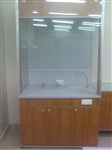 Gwarancja: minimum 36 miesięcy.2.  Stół demonstracyjny na stelażu metalowym lub cokole pokryty terakotą kwasoodporną - obrzeża stołu zakończone listwami aluminiowymi.Wyposażenie stołu stanowi 
- Palnik Bunsena przenośny z wymiennymi kartuszamiZasilacz 5m
Zasilacz laboratoryjny z płynną regulacją napięcia wyświetlacz LED
Instalacja elektryczna 220/230 volt z okablowaniem do podłączenia w dowolnym miejscu stołu
Waga ok 40 kg
Wymiary (orientacyjne) :175 cm x 60 cm x 90 cm hKoszt podłączeń  gazowych i elektrycznych ponosi Zamawiający.Zdjęcie poglądowe: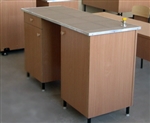 Gwarancja: minimum 36 miesięcy3. Szafa na odczynniki z wyciągiemZdjęcie poglądowe: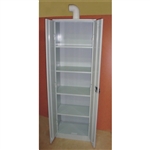 Szafa na odczynniki chemiczne z wyciągiemSzafa przeznaczona do pracowni fizyczno-chemicznej, przechowywania odczynników chemicznych. Wentylator z płytą montażową stanowi wyodrębnioną część wyciągu do montażu na otworze kominowym.Wymiary (orientacyjne):580x380x1900 +-5% szerokość, głębokość, wysokość580x380x2240 szerokość, głębokość, wysokość (z wentylacją)Szafa musi być  wykonana z blachy stalowej pomalowanej ekologicznymi farbami proszkowymi (bez kadmu i ołowiu) w kolorze popiel. Drzwi  muszą posiadać wzmocnioną konstrukcje, zamykane trzypunktowo na zamek cylindryczny z dwoma kluczami. Szafa  musi być wyposażona w pięć półek ( w tym podłoga) nośności 50 kg każda. Wentylator z płytą montażową stanowi wyodrębnioną część wyciągu do montażu na otworze kominowym. Instalacja wyciągowa wykonana z polistyrenu w wersji podstawowejGwarancja: minimum 36 miesięcy4. Szafy przeznaczone są do przechowywania substancji niebezpiecznychWymiary orientacyjne:Szafa bezpieczeństwa na odczynniki wysoka typ SchG1:
Wymiary S x G x W: 1000x450x1990mmBudowa szaf:korpus - konstrukcja dwupłaszczowa, wykonana z blachy stalowej o gr. 1 mm, wypełniona wewnątrz niepalną wełną mineralnąwewnątrz korpusu w tylnej lewej części jest trójkątny kanał wentylacyjny z umieszczonymi anemostatamina górze szafy na wysokości kanału wentylacyjnego znajduje się króciec metalowy do podłączenia wentylacji o średnicy fi 105 mmdrzwi prawe i lewe osadzone są na zawiasach skrzydełkowych ( 2 szt zawiaski na skrzydło drzwi) umożliwiających pełne otwarcie drzwikonstrukcja drzwi: wykonanie z blachy stalowej 1,0- 0,8 mm, dwupłaszczowe wypełnione wewnątrz niepalną wełną mineralnązamek typu „klamka” osadzony jest na drzwiach prawych, blokuje oba skrzydła drzwina styku korpusu i drzwi na korpusie naklejona jest uszczelka z włókien szklanych niepalnakorpus i drzwi malowane są farbą proszkowąwyposażenie:szafy wyposażone są w przestawne co 20 mm , szczelne półko - wanienki o wys. ok 25 mm malowane farbą proszkową4 półko - wanienki, nośność półko-wanienki 50kgZdjęcie poglądowe: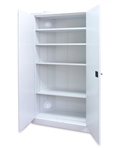 Gwarancja: minimum 36 miesięcy5. Szafa na szkło laboratoryjne przeszklonaSzafa metalowa wykonana w całości z metalu malowana farbami proszkowymi w kolorze szarymCała przeszklona do montażuCałość zamykana na zamki patentowe, wypełnienie stanowią 4 regulowane półkiWymiary orientacyjne:Szerokość 90cm, Głębokość 40cm Wysokość 185 cmZdjęcie poglądowe: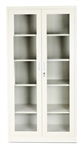 Gwarancja: minimum 36 miesięcy6. Szafa na szkło laboratoryjne z szufladamiSzafa metalowa wykonana w całości z metalu malowana farbami proszkowymi w kolorze szarymGórna część szafy przeszklona dolna część pełna, środek dwie szufladyCałość zamykana na zamki patentowe, wypełnienie stanowią 4 regulowane półki do montażuWymiary orientacyjne:Szerokość 90cm, Głębokość 40cm Wysokość 185 cmZdjęcie poglądowe: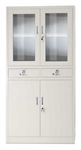 Gwarancja: minimum 36 miesięcy7. Szafa z szufladamiWymiary orientacyjne:1850 x 900 x 400 wykonana z płyty laminowanej 18mm.W dolnej części 3 szuflady.Zdjęcie poglądowe: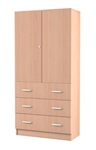 Gwarancja: minimum 24 miesiące8. SzafaWymiary orientacyjne:1850 x 900 x 400  wykonana z płyty laminowanej 18mm.Zdjęcie poglądowe: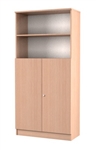 Gwarancja: minimum 24 miesiące9. Stół laboratoryjny z blatem ceramicznym kwasoodporny.Wymiar  orientacyjny stołu 2-osobowego 125x60x76hStelaż stołu wykonany z kształtowników 25x25 dodatkowo wzmocniony malowany farbami ekologicznymiBlat stołu laboratoryjnego pokryty terakotą kwasoodporną zabezpieczy na końcach listwami pcvZdjęcie poglądowe: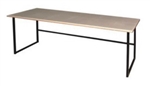 Gwarancja: minimum 24 miesiące10.Krzesło szkolneWymiary orientacyjne: wysokość siedziska 46cm – do wysokości stołu 76cm np.Zdjęcie poglądowe: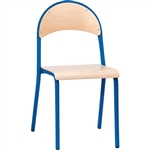 Gwarancja: minimum 24 miesiące11. Suszarka laboratoryjna wisząca na 32 stanowiskaSuszarka laboratoryjna wisząca ze stali pokrytej PCV, komplet z płytą dolną (z ociekaczem)
Wymiary orientacyjne: szerokość do 50 cm.Zdjęcie poglądowe: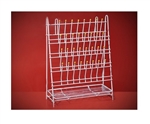 12. Waga szkolna elektroniczna 500g / 0,1g zastosowanie pracownie chemiczneWyświetlacz cyfrowy dwurzędowy LCDZasilanie bateryjne funkcja dodawania, tary i kalibracjiMaksymalne obciążenie 500gDokładność 0.1g,Zdjęcie poglądowe: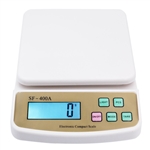 Dołączona instrukcja stosowania w języku polskimWymiary orientacyjne; ok 23x16x4 cm szalka 15x15Gwarancja: minimum 36 miesięcy13. Uniwersalny statyw laboratoryjny z wyposażeniemW skład statywu wchodzą:podstawa statywu blaszana malowana elektrostatyczniePręt chromowany wysokiŁapa do biuret podwójnaŁapa do kolb małaŁapa do kolb dużaŁapa do chłodnicPierścień zamknięty o średnicy 90 mmPierścień otwarty o średnicy 60 mmŁącznik krzyżowy z blachy 5 sztukZdjęcie poglądowe: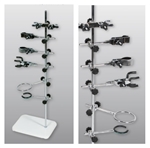 Wymiary orientacyjne: wysokość całkowita do 600mm14.Pojemnik do przechowywania zużytych odczynników –wlew zsypny wymiary orientacyjnie 10000ml, średnica 222mm, wysokość 560mm15. Odczynniki chemiczne dla szkół ponadgimnazjalnych - zestaw z kartami charakterystyk odczynnikówWykaz odczynników :Aceton 100 mlAlkohol etylowy (etanol-spirytus rektyfikowany ok.95%) 200 mlAlkohol etylowy skażony (denaturat) 500 mlAlkohol propylowy (propanol-2, izo-propanol) 250 mlAlkohol trójwodorotlenowy (gliceryna, glicerol, propanotriol) 100 mlAmoniak (roztwór wodny ok.25%- woda amoniakalna) 500 ml (2x250ml)Azotan(V)amonu (saletra amonowa) 50 gAzotan(V)chromu(III) 25 gAzotan(V)potasu (saletra indyjska) 100 gAzotan(V)sodu (saletra chilijska) 100 gAzotan(V)srebra 10 gBenzen 100mlBenzyna ekstrakcyjna(eter naftowy- t.w. 80-90 C) 250 mlBibuła filtracyjna jakościowa średniosącząca (ark. 22x28 cm) 100 arkuszyBłękit tymolowy (wskaźnik - roztwór alkoholowy) 100 mlBromek potasu 25 gChlorek sodu 250 gChlorek amonu 100 gChlorek cyny (II) 25 gChlorek potasu 250 gChlorek wapnia 100 gChlorek żelaza(III) (roztwór ok.45%) 100 mlChlorobenzen  100 mlChloroform 100 mlCyna metaliczna (granulki) 50 gCynk metaliczny (granulki) 50 gCynk metaliczny (pył) 50 gDwuchromian(VI)potasu 50 gFenol  25 gFenoloftaleina (1%roztwór alkoholowy) 100 mlFormalina 100mlFosfor czerwony 25 gFosforan sodu 100 gGlikol etylenowy 100 mlGlin (metaliczny drut) 50 gGlin (pył) 25 gGlukoza 50 gJodyna (alkoholowy roztwór jodu) 10 mlKrzemian sodu (szkło wodne) 100 mlKwas aminooctowy (glicyna) 50 gKwas azotowy(V) (ok.54 %) 250 mlKwas benzoesowy 25 gKwas borowy 100 gKwas chlorowodorowy (ok.36%, kwas solny) 500 ml (2x250ml)Kwas cytrynowy 100gKwas fosforowy(V) (ok.85 %) 100 mlKwas mrówkowy (kwas metanowy ok.80%) 100 mlKwas octowy (kwas etanowy roztwór 80%) 100 mlKwas oleinowy (oleina) 100 mlKwas salicylowy 50gKwas siarkowy(VI) (ok.96 %) 500 ml (2x250 ml)Kwas stearynowy (stearyna) 50 gMagnez (metal-wiórki) 25 gMagnez (metal-wstążki) 50 gManganian(VII) potasu 100 gMiedź (metal- drut Ø 2 mm) 100 gMiedź (metal-blaszka grubość 0,1 mm) 200 cm2Mocznik 50gNadmanganian potasu 100gNadtlenek wodoru ok.30% (woda utleniona, perhydrol) 100 mlNaftalen 25 gOctan etylu 100 mlOctan ołowiu(II) 25 gOctan sodu bezwodny 50 gOlej parafinowy 100 mlOranż metylowy (wskaźnik) 5 gParafina rafinowana (granulki) 50 gPaski wskaźnikowe uniwersalne 100 szt.Papierki lakmusowe 100sztRodanek amonu 50gSacharoza (cukier krystaliczny) 100 gSączki jakościowe (średnica 10 cm) 100 szt.Sączki 100szt.Siarczan (IV)sodu 50gSiarczan (IV)cynku 100 gSiarczan (IV)glinu 18hydrat 100gSiarczan(VI)magnezu (sól gorzka) 100 gSiarczan(VI)manganu(II) monohydrat 25 gSiarczan(VI)miedzi(II) 5hydrat 100 gSiarczan(VI)sodu  100gSiarczan(VI)wapnia 1/2hydrat (gips palony) 250 gSiarka  250 gSkrobia ziemniaczana 100 gSód (metaliczny, zanurzony w oleju parafinowym) 20 gTiosiarczan sodu 100gTlenek glinu 50 gTlenek magnezu 50 gTlenek manganu (IV) 25 gTlenek miedzi(II) 50 gTlenek ołowiu(II) (glejta) 50 gTlenek żelaza(III) 50 gToluen 100 mlWęgiel drzewny (drewno destylowane) 100 gWęglan potasu bezwodny 100 gWęglan sodu bezwodny (soda kalcynowana) 100 gWęglan sodu kwaśny (wodorowęglan sodu) 100 gWęglan wapnia (grys marmurowy-minerał) 250 gWęglan wapnia (kreda strącona-syntetyczna) 100 gWęglik wapnia (karbid)  200gWodorotlenek litu 25gWodorotlenek potasu (zasada potasowa, płatki) 100gWodorotlenek sodu (zasada sodowa, granulki) 250gWodorotlenek wapnia 250gŻelazo (proszek) 100gData  ważności odczynników: od 3 do 5 lat w zależności od odczynnikaZamawiający zastrzega: w dacie faktycznego dostarczenia danego odczynnika  Zamawiającemu, pozostały (do wykorzystania) okres przydatności do użycia  nie może być krótszy aniżeli ¾ okresu pomiędzy datą jego wyprodukowania, a wskazaną na produkcie datą końcową przydatności do użycia. Za datę końcową przydatności do użycia będzie się również uważać datę opisaną jako „najlepiej użyć do  …….”.16.Taca laboratoryjna ze stali – 18% zawartości chromu i 8% zawartości niklu, wymiary orientacyjne: 285 mm x 190 mm x 18 mm17. Trójnóg do palnika ze stali nierdzewnej - trójnóg wykonany ze stali nierdzewne, umożliwia ustawianie nad palnikiem naczyń laboratoryjnych przeznaczonych do podgrzania, okrągły wymiary orientacyjne: wysokość do 200mm, średnica do 90mm18.Tablica szkolna tryptyk ceramiczna biała  Opis powierzchni - powierzchnia biała typu C, CERAMICZNA (porcelanowa). Opis ramki i pozostałych elementów - rama wykonana z ceownika aluminiowego w kolorze  
naturalnym, wykończona bezpiecznymi narożnikami z tworzywa. Cała konstrukcja usztywniona  
wypełnieniem w postaci jednolitej płyty. Skrzydła przymocowane czterema zawiasami splatanymi  
wzmocnionymi hartowanym prętem o 6 mm średnicy.  Wymiary gabarytowe  
długość poszczególnych części tablicy 852 mm / 1715 mm / 852 mm  
długość całkowita (z rozłożonymi skrzydłami) 3433 mm  
długość zamkniętej tablicy 1729 mm  
szerokość 1010 mm  
waga 46 kgCz.V Wyposażenie pracowni matematycznejWarunki równoważności dla systemu operacyjnego wymaganego w komputerach.Licencja na zaoferowany system operacyjny musi być w pełni zgodna z warunkami licencjonowania producenta oprogramowania.Interfejsy użytkownika dostępne w kilku językach do wyboru – minimum w Polskim
i Angielskim.Funkcjonalność rozpoznawania mowy, pozwalającą na sterowanie komputerem głosowo, wraz z modułem „uczenia się” głosu użytkownika.Możliwość dokonywania bezpłatnych aktualizacji i poprawek w ramach wersji systemu operacyjnego poprzez Internet, mechanizmem udostępnianym przez producenta systemu z możliwością wyboru instalowanych poprawek oraz mechanizmem sprawdzającym, które z poprawek są potrzebne – wymagane podanie nazwy strony serwera www.Możliwość dokonywania aktualizacji i poprawek systemu poprzez mechanizm zarządzany przez administratora systemu Zamawiającego.Dostępność bezpłatnych biuletynów bezpieczeństwa związanych z działaniem systemu operacyjnego.Wbudowana zapora internetowa (firewall) dla ochrony połączeń internetowych; zintegrowana z systemem konsola do zarządzania ustawieniami zapory i regułami IP v4 i v6.Wbudowane mechanizmy ochrony antywirusowej i przeciw złośliwemu oprogramowaniu z zapewnionymi bezpłatnymi aktualizacjami.Zlokalizowane w języku polskim, co najmniej następujące elementy: menu, odtwarzacz multimediów, pomoc, komunikaty systemowe.Graficzne środowisko instalacji i konfiguracji dostępne w języku polskim.Wsparcie dla większości powszechnie używanych urządzeń peryferyjnych (drukarek, urządzeń sieciowych, standardów USB, Plug&Play, Wi-Fi).Funkcjonalność automatycznej zmiany domyślnej drukarki w zależności od sieci, do której podłączony jest komputer.Możliwość zarządzania stacją roboczą poprzez polityki grupowe – przez politykę Zamawiający rozumie zestaw reguł definiujących lub ograniczających funkcjonalność systemu lub aplikacji.Rozbudowane, definiowalne polityki bezpieczeństwa – polityki dla systemu operacyjnego i dla wskazanych aplikacji.Możliwość zdalnej automatycznej instalacji, konfiguracji, administrowania oraz aktualizowania systemu, zgodnie z określonymi uprawnieniami poprzez polityki grupowe.Zabezpieczony hasłem hierarchiczny dostęp do systemu, konta i profile użytkowników zarządzane zdalnie; praca systemu w trybie ochrony kont użytkowników.Zintegrowany z systemem moduł wyszukiwania informacji (plików różnego typu, tekstów, metadanych) dostępny z kilku poziomów: poziom menu, poziom otwartego okna systemu operacyjnego; system wyszukiwania oparty na konfigurowalnym przez użytkownika module indeksacji zasobów lokalnych.Zintegrowany z systemem operacyjnym moduł synchronizacji komputera
z urządzeniami zewnętrznymi.Możliwość przystosowania stanowiska dla osób niepełnosprawnych (np. słabo widzących).Wsparcie dla IPSEC oparte na politykach – wdrażanie IPSEC oparte na zestawach reguł definiujących ustawienia zarządzanych w sposób centralny.Mechanizmy logowania w oparciu o: login i hasło, karty z certyfikatami (smartcard), Wirtualne karty (logowanie w oparciu o certyfikat chroniony poprzez moduł TPM).Wsparcie do uwierzytelnienia urządzenia na bazie certyfikatu.Wsparcie dla algorytmów Suite B (RFC 4869).Wsparcie wbudowanej zapory ogniowej dla Internet Key Exchange v. 2 (IKEv2) dla warstwy transportowej IPsec.Wbudowane narzędzia służące do administracji, do wykonywania kopii zapasowych polityk i ich odtwarzania oraz generowania raportów z ustawień polityk.Wsparcie dla środowisk Java i .NET Framework 4.x – możliwość uruchomienia aplikacji działających we wskazanych środowiskach.Wsparcie dla JScript i VBScript – możliwość uruchamiania interpretera poleceń.Zdalna pomoc i współdzielenie aplikacji – możliwość zdalnego przejęcia sesji zalogowanego użytkownika celem rozwiązania problemu z komputerem.Rozwiązanie służące do automatycznego zbudowania obrazu systemu wraz
z aplikacjami. Obraz systemu służyć ma do automatycznego upowszechnienia systemu operacyjnego inicjowanego i wykonywanego w całości poprzez sieć komputerową.Transakcyjny system plików pozwalający na stosowanie przydziałów (ang. quota) na dysku dla użytkowników oraz zapewniający większą niezawodność i pozwalający tworzyć kopie zapasowe.Zarządzanie kontami użytkowników sieci oraz urządzeniami sieciowymi, tj. drukarki, modemy, woluminy dyskowe, usługi katalogowe.Udostępnianie modemu.Oprogramowanie dla tworzenia kopii zapasowych (Backup); automatyczne wykonywanie kopii plików z możliwością automatycznego przywrócenia wersji wcześniejszej.Możliwość przywracania obrazu plików systemowych do uprzednio zapisanej postaci.Identyfikacja sieci komputerowych, do których jest podłączony system operacyjny, zapamiętywanie ustawień i przypisywanie do min. 3 kategorii bezpieczeństwa
(z predefiniowanymi odpowiednio do kategorii ustawieniami zapory sieciowej, udostępniania plików itp.).Możliwość blokowania lub dopuszczania dowolnych urządzeń peryferyjnych za pomocą polityk grupowych (np. przy użyciu numerów identyfikacyjnych sprzętu).Wbudowany mechanizm wirtualizacji typu hypervisor, umożliwiający, zgodnie
z uprawnieniami licencyjnymi, uruchomienie do 4 maszyn wirtualnych.Mechanizm szyfrowania dysków wewnętrznych i zewnętrznych z możliwością szyfrowania ograniczonego do danych użytkownika.Wbudowane w system narzędzie do szyfrowania dysków przenośnych,
z możliwością centralnego zarządzania poprzez polityki grupowe, pozwalające na wymuszenie szyfrowania dysków przenośnych.Możliwość tworzenia i przechowywania kopii zapasowych kluczy odzyskiwania do szyfrowania partycji w usługach katalogowych.Możliwość nieodpłatnego instalowania dodatkowych języków interfejsu systemu operacyjnego oraz możliwość zmiany języka bez konieczności reinstalacji systemu.Zaoferowane oprogramowanie musi pozwalać na przenoszenie pojedynczych sztuk oprogramowania do jednostek zależnych.Wbudowane narzędzia służące do administracji, do wykonywania kopii zapasowych polityk i ich odtwarzania oraz generowania raportów z ustawień polityk.Cz. VI: Wyposażenie pracowni  biologicznejL.pNazwa wyposażeniaIlość sztuk1Kolekcja skałKolekcja skał pozwala na prezentację podstawowych typów skał. Zawiera po 15 skał magmowych, 15 osadowych i 15 metamorficznych. Łącznie 45 skał, każda wielkości ok. 4 x 4 cm. Każda grupa skał (15) musi być umieszczona w odrębnym wewnętrznym pojemniku z przegródkami.12Zestaw do klasyfikacji właściwości fizycznych minerałów Minerały i ich zasadnicze cechy rozpoznawcze.Zestaw - kolekcja 28 minerałów:gips - selenit, fluoryt, ametyst, baryt, serpentyn (chryzotyl/antygoryt), siarka rodzima, kwarc - kryształ górski, azuryt, chalkopiryt, apatyt, chalcedon - karneol, malachit, aragonit, turmalin, sodalit, kalcyt - szpat islandzki, piryt, galena, sfaleryt, zoisyt, dolomit, kalcyt, magnetyt, arsenopiryt, hematyt, "tygrysie oko", amazonit, aragonit.Zestaw musi zawierać dodatkowo akcesoria niezbędne do badania cech fizycznych minerałów: ceramiczną płytkę do badania barwy rysy, płytkę szklaną do badania twardości, rysik miedziany, rysik stalowy, pustą buteleczkę na kwas solny HCl (do napełnienia we własnym zakresie przez Zamawiającego).13SkamieniałościDrewniana skrzyneczka zawierająca  oryginalne skamieniałości  (31szt.) w tekturowych pudełeczkach. Skamieniałości opisane (nazwa, lokalizacja, wiek).Parametry skrzyneczki
Wymiary: 35cm x 26cm x 5,2cmW skład zestawu wchodzą:
skamieniałe drewno, Trylobit Calymene, Terebratula, ośródka ślimaka, koralowiec, ząb mozazaura, ząb rekina, jeżowiec, belemnit, Turitella, stromatolit, Productella, amonit, goniatyt, Spirifer, małż, amonit - przekrój, Clavatula, trochity liliowców,  schizophoria, rhynchonella, jeżowiec Heliohora, kość trąbowca, zęby płaszczki, Murex, Venus, Natica, ortoceras, Atrypa, Primipilaria, Ancilla. 14Świat. Mapa plastyczna (trójwymiarowa) włącznie z dnami oceanówDane techniczne:Szerokość – 98 cmWysokość – 57 cmJęzyk angielski lub język polski1 5Świat. Mapa plastyczna (trójwymiarowa) z dużym przewyższeniemSzerokość – 112 cmWysokość – 80 cmSkala – 1:34 250 000Język angielski lub język polski1 6Multimedialny geograficzny atlas świataAtlas musi  posiadać następujące funkcjonalności:Kreator (projektant) map umożliwiający tworzenie własnych map.Dynamiczna skala przeliczająca się w zależności od powiększenia.Dostosowanie skali do wielkości ekranu czy tablicy.Sprzężona z projektantem legenda objaśnia tylko elementy wybrane do danej mapy.Mini-mapa lokalizująca na mapie głównej wyświetlany obszar.Moduł tworzenia własnych notatek przypisanych do danej mapy.Opcja drukowania pozwala na wydruk mapy o wybranym obszarze i zakresie treściowym.Warstwy interaktywne zawierające materiał ilustracyjny, animacje, definicje, ciekawostki.Spis map:GeopolitykaPodział politycznyRejony konfliktówMapa konturowaGeografia fizycznaUkształtowanie powierzchniKrainy geograficzneGeologia i tektonikaTektonika płyt litosferyHydrografiaStrefy klimatyczneKlęski żywiołoweBiogeografiaFormacje roślinne i biomyPaństwa florystyczneKrainy zoogeograficzneOchrona bioróżnorodnościDegradacja środowiskaEkonomiaRolnictwo i użytkowanie glebySurowce, przemysł, energetykaUgrupowania gospodarczePKB i rozwój gospodarczyTransportDemografiaRozmieszczenie ludnościStruktury demograficzneHDI i migracjeGwarancja: 24 miesiące.1 7Parki narodowe i inne formy ochrony przyrody w PolscePrzewodnik i atlas interaktywny po Polskich Parkach Narodowych na płycie CD.Przewodnik musi zawierać: Najważniejsze formy ochrony przyrody w Polsce, ich definicje i rozróżnienie. Zasady zachowywania się i ograniczenia w obrębie różnych obszarów chronionych.Opisy poszczególnych parków narodowych, interaktywny mini-atlas z zaznaczonymi parkami narodowymi, ich otulinami, parkami krajobrazowymi, rezerwatami biosfery MAB, obiektami wpisanymi na listę światowego dziedzictwa UNESCO.Moduł atlasowy i ćwiczeniowy, zawierający pakiet interaktywnych map ćwiczeniowych oraz serię ćwiczeń i quizów na temat różnych form ochrony przyrody.
Zamawiający wymaga, aby z  programu można  było korzystać przy pomocy komputera, projektora oraz tablicy interaktywnej. 
Licencja musi być  bezterminowa i upoważniająca  do kopiowania i przekazywania atlasu uczniom wszystkich roczników w obrębie danej jednostki edukacyjnej.1 8Świat. Dwustronna mapa ścienna polityczna / konturowa (do ćwiczeń)Dane techniczne:Szerokość – 205 cmWysokość – 140 cmSkala – 1:19 000 000Język polski19Europa. Mapa polityczna / rozmieszczenie ludności:I strona – podział polityczny EuropySkala – 1:4 000 000II strona – trzy mapy o tematyce ludnościowej: pierwsza z nich w skali 1:4 000 000 prezentuje rozmieszczenie ludności w Europie, a dwie kolejne w skali 1:8 000 000 – zróżnicowanie etniczne i wyznaniowe mieszkańców kontynentuFormat 190 cm x 150 cm1 10Globus XXL fizyczny podświetlany o średnicy 42 cm111Globus astralny kula 30 cmJęzyk wydania: polskiWymiary orientacyjne: 30.0x30.0cmWaga: około 1,5kg112Skala twardości MohsaZestaw edukacyjny.Zestaw musi zawierać: talk, gips, kalcyt, fluoryt, apatyt, ortoklaz, kwarc, topaz, korund, diament. Minerały opisane - nazwa i twardość w skali Mohsa. Dodatkowo zestaw musi zawierać: szkiełko i rysiki do sprawdzania twardości, lupka oraz opis jak rozpoznawać minerały. Zestaw w drewnianej skrzyneczce, minerały w tekturowych pudełeczkach o wymiarach 4x4cm. 113Atlas geograficzny dla szkół ponadpodstawowychNajbardziej aktualne informacje na ponad 300 czytelnych mapach. Poszerza wiedzę o współczesnym świecie, wykorzystując wykresy i diagramy. Ułatwia przygotowanie do matury dzięki mapom zgodnym z wymaganiami nowej podstawy programowej. Zapewnia pełną realizację programu nauczania geografii, bez względu na wybrany podręcznik.Data wydania nie wcześniej niż sierpień 2019Liczba stron 240Format 220x320 mm3514Zestaw interaktywny:Tablica interaktywnaSpecyfikacja:
1. Obszar aktywny ( tzn. wyświetlany tablicy min 1560 mm szerokość × 1170 mm wysokość). Obszar roboczy min 77” (1950 mm).
2. Proporcje tablicy – 3:4.
3. Waga urządzenia maksymalnie 20 kg.
4. Powierzchnia tablicy twarda, matowa, odporna na uszkodzenia, magnetyczna.
5. Tablica w technologii dotykowej, optycznej.
6. Podłączenie do komputera port USB.
7. Gwarancja: 24 miesiące 
8. Pisanie i sterowanie komputerem przez tablicę za pomocą dołączonych pisaków i za pomocą palca. Dostarczyć dwa pisaki.
9. Półka na pisaki producenta tablicy, wyposażona w klawisze do wyboru kolorów pisków (czarny, niebieski, czerwony i zielony). Przycisk uruchamiający funkcję gąbki oraz przyciski do wywoływania procesu orientacji tablicy, klawiatury ekranowej i prawego przycisku myszy.
10. Tablica pozwala na pracę dwóch uczniów jednocześnie – pisanie.
11. Rozpoznawanie i obsługa gestów:
· powiększ – zmniejsz obiekt,
· obróć obiekt,
· przejdź do następnej strony,
· zgrupuj – rozgrupuj zaznaczone.
12. Wraz z urządzeniem dostarczyć program do przygotowywania i przeprowadzenie interaktywnych lekcji. Wszystkie wyspecyfikowane funkcje musi posiadać jedno oferowane oprogramowanie. Nie dopuszcza się realizacji funkcji przez kilka programów, które w sumie realizują wymaganą funkcjonalność.
Producent musi gwarantować dostępność wszystkich opisanych niżej funkcjonalności co najmniej przez rok od daty dostarczenia programu.
Wymaga się aby zaoferowane oprogramowanie można było pobrać z aktualnej strony dostawcy/producenta.
Oprogramowanie musi działać na komputerze bez konieczności podłączenia zaoferowanej tablicy interaktywnej lub monitora interaktywnego.
Oprogramowanie musi działać i zawierać wszystkie wymienione funkcje bez konieczności podłączenia do Internetu.
13. Wybrane cechy oprogramowania do obsługi tablicy:
a) Obsługa 20 jednoczesnych dotknięć.
b) Wsparcie dla multituch.
c) Obsługa gestów multitouch dla jednego lub wielu użytkowników jednocześnie.
d) Realizator ćwiczeń interaktywnych pozwalający w krótkim czasie tworzyć zajęcia interaktywne poprzez wybór rodzaju aktywności i graficznego szablonu do niej. Musi zawierać co najmniej dwie różnorodne aktywności oraz dwa różnorakie szablony graficzne wykorzystujące jako elementy ćwiczenia tekst i/lub obrazy. Pozwalać na zapis treści aktywności, w celu jej użycia w aktywności innego rodzaju. Umożliwia na losowy wybór ucznia na podstawie listy klasy. Przygotowane ćwiczenia mogą być rozwiązywane na tablicy lub monitorze interaktywnym lub indywidualnie przez uczniów na urządzeniach komputerowych.
e) Eksport / import plików do / z formatu Common File Format, rozszerzenie pliku .iwb.
f) Wstawianie tabel oraz rozpoznawanie odręcznych szkiców i przekształcanie ich na tabele.
g) Łączenie stron tablic w grupy.
h) Ustawianie wszystkich właściwości w jednym miejscu w aplikacji.
i) Zawiera narzędzie do graficznego ilustrowania pojęć (koncept mapping).
j) Możliwość sterowania treścią lekcji za pomocą tabletu z systemem operacyjnym Android lub iOS.
k) Prawy przycisk myszy dostępny na dwa różne sposoby.
l) Własna przeglądarka stron WWW wstawiana do treści lekcji.
m) Nagrywanie wyświetlanych (cały pulpit, okno, wybrany prostokątny fragment) działań na tablicy lub monitorze w postaci pliku wideo z dźwiękiem.
n) Przewracanie strony do stanu z ostatniego zapisu pliku na dysku.
o) Czyszczenie całego naniesionego cyfrowego atramentu ze strony za pomocą jednej funkcji.
p) Wygładzanie i poprawa czytelności cyfrowego atramentu.
q) Trzyfunkcyjny pisak: koło – uruchamia funkcję reflektora, prostokąt – funkcję lupy, rysowanie – znikający cyfrowy atrament.
r) Funkcja przycinania wstawionego do treści lekcji obrazu.
s) Wypełnienie dowolnym kolorem zamkniętych obszarów narysowanych obiektów i kształtów.
t) Narzędzia do tworzenia elektronicznych adnotacji, takich jak:
• różnokolorowe pisaki,
• nakreślacze,
• pisaki wielokolorowe,
• pióro stalówka,
• pióro pędzel,
• pióro kredka świecowa,
• predefiniowane kształty (linie, strzałki, figury geometryczne).
u) Bezpośredni dostęp do lokalnego folderu sieciowego dla nauczycieli do przechowywania wspólnej zawartości do tworzenia materiałów lekcyjnych.
v) Dostępne dla użytkowników co najmniej 500 gotowych lekcji przygotowanych w oprogramowaniuGwarancja : 24 miesiąceProjektorWymagane parametry:
1 Technologia LCD.
2 Jasność minimum 2700 ANSI lumenów w trybie pełnej jasności.
3 Kontrast minimum 10000:1.
4 Rozdzielczość rzeczywista minimum 1024×768, format matrycy 4:3.
5 Projektor musi umożliwić wyświetlenie obrazu o przekątnej 80 cali (format 4:3) z odległości nie większej niż 65 cm (odległość od obrazu do najbardziej oddalonego od niej elementu projektora) przy zachowaniu proporcji obrazu, jego formatu, a także zapewniając ostrość na całej powierzchni bez stosowania jakichkolwiek elektronicznych korekcji.
6 Żywotność lampy minimum 5000 godzin w trybie pełnej jasności.
7 Porty wejścia min.: 2 x VGA (DB-15), 2 x HDMI, 1 x composite video (RCA Chinch), 1 x audio stereo mini Jack, 1 x audio stereo 2RCA, 1 x RS232, 1 x RJ45, 1 x USB typ A, 1 x USB typ B.
8 Porty wyjścia min: 1 x VGA (DB-15), 1 x audio stereo mini Jack.
9 Waga maksymalnie 4,5 kg.
10 Głośność pracy (max) 34dB w trybie pełnej jasności.
11 Moc wbudowanych głośników minimum 15W.
12 Zabezpieczenia antykradzieżowe kodem PIN.
13 Filtr powietrza, który użytkownik sam może wymienić i wyczyścić bez konieczności demontażu projektora i użycia narzędzi.
14 Wymiana lampy bez konieczności demontażu projektora.
15 Funkcja blokady klawiatury uniemożliwiająca osobom niepowołanym na samodzielne włączenie i obsługę projektora bez nadzoru.
16 Gwarancja producenta na projektor – 36 miesięcy.Uchwyt – uniwersalny uchwyt do projektorów, montowany do ściany wyposażony w regulowane ramiona, umożliwiające przymocowanie każdego typu projektora, których waga nie przekracza 10,00 kg.Gwarancja : 24 miesiące115Powiększalnik stacjonarnySpecyfikacja techniczna:Płynne powiększanie od 1 x do 72 xKamera HD z auto fokusem i 10-krotnym zoomem optycznymBlokada fokusu Regulowane tryby przeglądania – tryb zdjęć z pełnym kolorem, 2 kombinacje kolorów z wysokim kontrastem, 16 kombinacji kolorów z wysokim kontrastem (opcjonalnie)Regulowana jasnośćRegulowany kontrastWbudowane równomierne oświetlenieElastyczne ramię poprawiające ergonomię i komfort czytaniaWysuwany stolik z blokadą pozycji22-calowy kolorowy monitor panoramiczny TFTKompatybilność z komputerami PC.Gwarancja: co najmniej 24 miesiące1L.p.Nazwa wyposażeniaIlość sztuk1Projektor multimedialny (uchwyt w zestawie)Dane techniczne:Jasność: 3600 ANSI lum.
Kontrast: 6000:1
Rozdzielczość: 1024x768 (4:3)
Technologia: LCDKabel zasilający 10mKabel HDMI 10mGwarancja: 24 miesiące12Tablica interaktywna magnetyczna, lakierowanaObszar interaktywny [szer./wys. cm] – 159,0 x 118,0 (79,3’’)Format 4:3Cechy tablicy:-  6 TOUCH-  multi-gesture-  stalowa powierzchniaGwarancja: 24 miesiące13Jednostka centralna systemu językowegopulpit sterowniczy (klawiatura) zintegrowany z jednostką centralną systemu; całość w metalowej obudowie montowanej w blacie biurka8 wejść sygnału Audio, 2 wyjścia audio, wejście słuchawkoweuruchamianie centralki za pomocą kluczykamoduł USB do podłączenia komputerawytrzymałe, membranowe przyciski funkcyjne z diodami LEDwbudowany wyświetlacz LCD, timer, wzmacniacz stereowzmacniacz 40 W wbudowany w centralkęsterowanie mikroprocesoroweregulacja siły  głosu z mikrofonów, z wejścia magnetofonowego, z wejścia DVD, regulacja siły głosu w głośnikach, wyjście nagrywania na magnetofon (rejestrator), wyjście na głośnikipulpit realizuje WSZYSTKIE funkcje dostępne w pracownizasilanie 15V 0,5A, pasmo przenoszenia 50Hz – 10 kHz, okablowanie (1xRCA / mini jack mono - 2 szt., 2xRCA / 2xRCA)Gwarancja: 24 miesiące14Rozbudowany program do sterowania pracownią z komputeraoprogramowanie umożliwiające alternatywną obsługę pracowni z tablicy interaktywnej, z komputera; interface użytkownika (wirtualna klawiatura), timer15Oprogramowanie magnetofonu cyfrowego z TRENEREM WYMOWY16Moduł procesora dźwięku z regulacją barwy tonu oraz symulacją zakłóceńGwarancja: 24 miesiące17Moduł cyfrowej regulacji siły głosu z mikrofonów oraz ze źródeł dźwiękuGwarancja: 24 miesiące18Przyłącza stanowisk uczniowskichwieszak (uchwyt) do słuchawek zintegrowany z gniazdem słuchawkowym DIN 5 pin – osłania i zabezpiecza przyłącze przed wyrwaniem24. 9Słuchawki wokółuszne z dużymi wentylowanymi nausznikami z mikrofonemDane techniczne:impedancja  2x32Ω, czułość 110±3dB, częstotliwość 20~20000Hz, maksymalna moc wyjściowa 2x100 mW,  mikrofon elektretowy:  impedancja  1800Ω, czułość -48±3dB, częstotliwość 30~16000Hz; Słuchawki wokółuszne (duże, wentylowane nauszniki otaczają małżowinę uszną nie dociskając jej do głowy), trwałe, odporne na uszkodzenia mechaniczne, w miękkiej, elastycznej obudowie;  mikrofon kierunkowy na giętkim pałąku eliminujący szum otoczenia; wtyczka 5 pinGwarancja: 5 lat2510Okablowanie2411Wzmacniacz STEREO z cyfrową regulacją siły głosuGwarancja: 24 miesiące112Głośnik do zabudowy w  biurkuDane techniczne:2-drożne głośniki współosiowe, moc max: 80W, impedancja: 4 Ω, pasmo przenoszenia: 100Hz - 20000Hz, czułość: 88 dB 1W/1M, rozmiar magnesu: 5.3oz, średnica: 6.3 CalGwarancja: 24 miesiące213Stolik ucznia 2-osobowyDwuosobowy stolik uczniowski 120-130cm x 50-60cm wysokość 59-82 cm z pionową blendą min. 50 cm wysokości, kanał kablowy między blatem a blendą min. 12 x 12 cm, przepusty kabloweGwarancja: 24 miesiące1214Biurko nauczycielaWymiary 150-160 cm x 75 cm, blenda min. 50 cm wysokości, kanał kablowy między blatem a blendą, na całej długości biurka  nadstawka prywatyzująca.  Biurko  musi posiadać z lewej strony otwarte półki z wariantem wstawienia jednostki centralnej komputera, z prawej strony zamykaną szafkę na sprzęt elektroniczny oraz półkę pod klawiaturęGwarancja: 24 miesiące115Pulpit nauczyciela - notebook z najnowszym systemem operacyjnym, 15,6``, 4 GB pamięci RAM, 500GB HDD, napęd DVDGwarancja: 24 miesiące116Krzesła szkolneczarne, tkanina z włókna syntetycznego, rozmiary: wys. oparcia 350, wys. od siedziska do podłogi 470, szer. siedziska 415x475, szer. całkowita 545,  szer. oparcia 475, nóżki stalowe, żelazneGwarancja: 24 miesiące2417Fototapeta BIGBEN LONDYN o wymiarach 250x193 cmLista plakatów:1. Future tenses – czasy angielskie (Future Simple, Future Continuous)2. Future tenses Part 2 – czasy angielskie (Future Perfect, Future Perfect Continuous)3. Past tenses – czasy angielskie (Past Simple, Past Continuous)4. Past tenses Part 2 – czasy angielskie (Past Perfect, Past Perfect Continuous)5. Present tenses – czasy angielskie (Present Simple, Present Continuous)6. Present tenses Part 2 – czasy angielskie (Present Perfect, Present Perfect Continuous)7. Irregular verbs8. Boring words and what to use instead – angielski9. Dlaczego warto uczyć się angielskiego?10. Falsefriends11. Angielski – wyrażanie opinii12. Angielski – prepositions of place – przyimki miejsca13. Angielski – słówka – czasowniki cz. 114. Angielski – słówka – czasowniki cz. 215. Idiomy w języku angielskim16. Linkingwords – angielski17. Common errors in spoken English1818TV (LED, 55”,HDR, DVBT, 4K ultra HD, Smart TV) z odtwarzaczem DVD BluRay 3D, HDMI, USB, MP3, DIVX, 290x39x221 mm, zuzycie mocy W 10.8/0.4Gwarancja: 24 miesiące119LaptopEkran 15,6", 1920 x 1080 pxPamięć RAM 8 GBDysk SSD 256 GBGrafika NvidiaGeForce MX130, 2 GBLicencja na system operacyjny Windows 10 Professional PL lub system równoważny. Warunki równoważności – patrz punkt 1Procesor Intel Core i7-8565UGwarancja: 24 miesiące120Tablety 10”Rodzaj Procesora Kirin 659Taktowanie procesora [MHz]4 x 2360 MHz + 4 x 1700 MHzPamięć flash16 GBRAM [GB]2 GBIlość rdzeni 8Procesor Kirin Rozdzielczość matrycy [px]1920 x 1200 pxMatryca IPSGwarancja: 24 miesiące1221EBOOKI:Lekarz i jego pacjent. The Adventure of the Resident Patient Arthur Conan DoyleSrebrny Promień – Tajemnica wyścigów. The Adventure of Silver... Arthur Conan DoyleTajemnica lwiej grzywy. The Adventure of the Lion’s Mane Arthur Conan DoyleUkryty klejnot – błękitny karbunkuł. The Adventure of the Blue Carbuncle Arthur Conan DoyleTajna ugoda potęg morskich. The Adventure of the Naval Treaty Arthur Conan DoyleTłumacz grecki. The Adventure of the Greek Interpreter Arthur Conan DoyleTrzej studenci, czyli tajemnicza kradzież na uniwersytecie. The Adventure of the Three Students Arthur Conan DoyleZabójstwo w Abbey Grange. The Adventure of the Abbey Grange Arthur Conan DoyleW obronie czci kobiecej. The Adventure of Charles Augustus Milverton Arthur Conan DoyleLiga czerwonowłosych. The Red-Headed League Arthur Conan DoylePrzemyślne oszustwo. A Case of Identity Arthur Conan DoylePstra wstęga. The Adventure of the Speckled Band Arthur Conan DoyleGarbus. The Crooked Man Arthur Conan DoyleObcięte uszy. The Adventure of the Cardboard Box Arthur Conan DoylePanowie z Reigate. The Adventure of the Reigate Squire Arthur Conan DoylePięć pestek z pomarańczy. The Five Orange Pips Arthur Conan DoyleTragedia w Boscombe Valley. The Boscombe Valley Mystery Arthur Conan DoyleCzarny Piotr. The Adventure of Black Peter Arthur Conan DoylePies Baskerville’ów. Angielski z Arthurem Conanem Doylem Arthur Conan Doyle, Ilya FrankCiekawy przypadek Beniamina Buttona Francis Scott Fitzgerald, Ilya FrankWyspa skarbów. Angielski z Robertem Louisem Stevensonem Robert Louis Stevenson, Ilya FrankPytania i twierdzenia w języku angielskim nowatorską metodą Radosław WięckowskiBusiness English. Jak pisać skutecznie po angielsku Fiona TalbotThe Strange Case of Dr. Jekyll and Mr. Hyde.  Robert Louis Stevenson, Marta FihelFrankenstein w wersji do nauki angielskiego Mary Shelley, Marta Fihel, Dariusz JemielniakThe Blue Castle. Błękitny zamek w wersji do nauki angielskiego Lucy Maud Montgomery, Marta FihelEnglish Advanced Vocabulary and Structure Practice Maciej MatasekAngielski Dla Sprzedających Przez Internet Anna PiekarczykSamouczek języka angielskiego w zdaniach do tłumaczenia Karolina JekielekDrakula Bram StokerThe Last of the Mohicans / Ostatni Mohikanin James Fenimore CooperRobinson Crusoe Daniel DefoeThe Shape of Night Tess GerritsenHope to Die, My heart, Cross justice – James PattersonForrest Gump John EscottThe Story of Troy David MalueKing Arthur and His Knights George GibsonThe Odyssey HomerJack the Ripper Foreman PeterThe Interpreter Charles RandolphBatman Begins Goyer DavidThe Everest Story Tim VicaryThe Count of Monte Cristo Alexandre DumasII. Ebooks and audiobooks (w obu wersjach wszystkie tytuły):Dan Brown :Lost SymbolOriginThe Sacred BonesAngels and DemonsThe Da Vinci CodeDeception PointInfernoAgatha Christie :After the funeralthe mystery of the Blue TrainJ.R.R Tolkien:The Lord of the Rings: The Fellowship of the Ring, The Two Towers, The Return of the KingThe HobbitRobert Ludlum:seria Jason Bourne: The Bourne Ultimatum, The Bourne Legacy, The Bourne Imperative, The Bourne Dominion, The Bourne SupremacyStephen King:ItDoctor SleepThe outsiderNeedful ThingsAudiobook:The Great Gatsby. Wielki Gatsby w wersji do nauki angielskiego – Francis Scott Fitzgerald, Marta FihelThe Secret Garden. Tajemniczy ogród w wersji do nauki angielskiego, Frances Hodgson Burnett, Marta Fihel, Grzegorz KomerskiThe Time Machine. Wehikuł czasu w wersji do nauki angielskiego Herbert George Wells, Marta FihelShort Stories by Edgar Allan Poe. Opowiadania Edgara Allana Poe w wersji do nauki angielskiego, Edgar Allan Poe, Marta Fihel, Dariusz JemielniakPride and Prejudice. Duma i uprzedzenie w wersji do nauki języka angielskiego Jane Austen, Marta Fihel, Dariusz JemielniakEnglish Grammar Master: Grammar Tenses. Intermediate / Advanced Dorota GuzikAngielski Vocabulary Master. 300 Idioms Dorota Guzik, Dominika TkaczykAngielski - English Speaking Master Dorota GuzikEnglish in Situations. Business English – New Edition Dorota Guzik, Joanna BruskaEnglish in Situations. Holiday Travels – New Edition Dorota Guzik, Joanna Bruska, Anna KicińskaEnglish Vocabulary Master. Phrasal Verbs in Situations (Proficiency)Dorota Guzik7022Czytnik do e-bookówRodzaj karty karta micro sdWymiary (WxSxG) [mm]15 x 11 x 1 cmZałączone wyposażenie Czytnik USBPojemność 32 GBPrędkość odczytu [MB/s]48 MB/sWodoodpornośćKlasa prędkości 10Gwarancja: 24 miesiące5l.p.Nazwa wyposażeniaIlość sztuk1Projektor multimedialnyDane techniczne:Typ projektora – lampowyRozdzielczość optyczna – Ultra HD 3840x2160 pikseliProporcje obrazu – 16:9Jasność projektora – ok. 200 Ansi lumenówTechnologia obrazu – DLPZłącza komputerowe – USB, HDMI, mini Jack, mini USB i inneGłośność – poniżej 30 dBEkran opuszczany elektrycznie – ok. 250 cm x 170cmGwarancja: 24 miesiące12Zestaw komputerowy – stacjonarny:- EDYTOR TEKSTOWY zapewniający dodatkowe funkcje i narzędzia do uczenia się, podpisy, opisy dźwiękowe, zmianę tekstu na mowę i inne ułatwienia dostępu.- PROGRAM DO PREZENTACJI funkcja skalowania,  wykresowania i analiz.- PROGRAM DO TWORZENIA PREZENTACJI MULTIMEDIALNYCHMonitor:Przekątna matrycy:  21-22”Powłoka matrycy:  matowaRodzaj matrycy: LED, IPSRozdzielczość ekranu: 1920x1080 (FullHD)Format ekranu: 16x9Kontrast Min. 1000:1Kontrast dynamiczny: Min. 50M:1Kąt widzenia w pionie/poziomie: Min. 175 stopniMożliwość regulacji kąta pochylenia:  TAKCzas reakcji Maks. 5 msZłącza:  Zasilanie (zasilacz wbudowany), DVI, HDMI, wyjście słuchawkowe, wejście audioGłośniki: Wbudowane, moc minimalna 2WAkcesoria/ Kable: zasilający, DVI, HDMI, AudioGwarancja: minimum 36 miesięcyKlawiatura:Interfejs: USB.Technologia: przewodowaUkład US-QWERTY.Z klawiszami funkcyjnymi F1-F12.Z wydzielonym blokiem numerycznym.Z wydzielonym blokiem kursorów.Z wydzielonym blokiem klawiszy Insert, Home, Del, End, PgUp, PgDn.Odporna na zachlapanieDługość kabla: minimum 1,5mMysz komputerowa:Interfejs: USB.Technologia: przewodowa z sensorem optycznymRozdzielczość czujnika: 800.Ilość przycisków: 3Rolka: tak, przewijana.Długość kabla: minimum 1,8mGwarancja: minimum 24 miesiące13Zestaw interaktywny:Tablica interaktywnaSpecyfikacja:
1. Obszar aktywny ( tzn. wyświetlany tablicy min 1560 mm szerokość × 1170 mm wysokość). Obszar roboczy min 77” (1950 mm).
2. Proporcje tablicy – 3:4.
3. Waga urządzenia maksymalnie 20 kg.
4. Powierzchnia tablicy twarda, matowa, odporna na uszkodzenia, magnetyczna.
5. Tablica w technologii dotykowej, optycznej.
6. Podłączenie do komputera port USB.
7. Gwarancja; 24 miesiące
8. Pisanie i sterowanie komputerem przez tablicę za pomocą dołączonych pisaków i za pomocą palca. Dostarczyć dwa pisaki.
9. Półka na pisaki producenta tablicy, wyposażona w klawisze do wyboru kolorów pisków (czarny, niebieski, czerwony i zielony). Przycisk uruchamiający funkcję gąbki oraz przyciski do wywoływania procesu orientacji tablicy, klawiatury ekranowej i prawego przycisku myszy.
10. Tablica pozwala na pracę dwóch uczniów jednocześnie – pisanie.
11. Rozpoznawanie i obsługa gestów:
· powiększ – zmniejsz obiekt,
· obróć obiekt,
· przejdź do następnej strony,
· zgrupuj – rozgrupuj zaznaczone.
12. Wraz z urządzeniem dostarczyć program do przygotowywania i przeprowadzenie interaktywnych lekcji. Wszystkie wyspecyfikowane funkcje musi posiadać jedno oferowane oprogramowanie. Nie dopuszcza się realizacji funkcji przez kilka programów, które w sumie realizują wymaganą funkcjonalność.
Producent musi gwarantować dostępność wszystkich opisanych niżej funkcjonalności co najmniej przez rok od daty dostarczenia programu.
Wymaga się aby zaoferowane oprogramowanie można było pobrać z aktualnej strony dostawcy/producenta.
Oprogramowanie musi działać na komputerze bez konieczności podłączenia zaoferowanej tablicy interaktywnej lub monitora interaktywnego.
Oprogramowanie musi działać i zawierać wszystkie wymienione funkcje bez konieczności podłączenia do Internetu.
13. Wybrane cechy oprogramowania do obsługi tablicy:
a) Obsługa 20 jednoczesnych dotknięć.
b) Wsparcie dla multituch.
c) Obsługa gestów multitouch dla jednego lub wielu użytkowników jednocześnie.
d) Realizator ćwiczeń interaktywnych pozwalający w krótkim czasie tworzyć zajęcia interaktywne poprzez wybór rodzaju aktywności i graficznego szablonu do niej. Musi zawierać co najmniej dwie różnorodne aktywności oraz dwa różnorakie szablony graficzne wykorzystujące jako elementy ćwiczenia tekst i/lub obrazy. Pozwalać na zapis treści aktywności, w celu jej użycia w aktywności innego rodzaju. Umożliwia na losowy wybór ucznia na podstawie listy klasy. Przygotowane ćwiczenia mogą być rozwiązywane na tablicy lub monitorze interaktywnym lub indywidualnie przez uczniów na urządzeniach komputerowych.
e) Eksport / import plików do / z formatu Common File Format, rozszerzenie pliku .iwb.
f) Wstawianie tabel oraz rozpoznawanie odręcznych szkiców i przekształcanie ich na tabele.
g) Łączenie stron tablic w grupy.
h) Ustawianie wszystkich właściwości w jednym miejscu w aplikacji.
i) Zawiera narzędzie do graficznego ilustrowania pojęć (koncept mapping).
j) Możliwość sterowania treścią lekcji za pomocą tabletu z systemem operacyjnym Android lub iOS.
k) Prawy przycisk myszy dostępny na dwa różne sposoby.
l) Własna przeglądarka stron WWW wstawiana do treści lekcji.
m) Nagrywanie wyświetlanych (cały pulpit, okno, wybrany prostokątny fragment) działań na tablicy lub monitorze w postaci pliku wideo z dźwiękiem.
n) Przewracanie strony do stanu z ostatniego zapisu pliku na dysku.
o) Czyszczenie całego naniesionego cyfrowego atramentu ze strony za pomocą jednej funkcji.
p) Wygładzanie i poprawa czytelności cyfrowego atramentu.
q) Trzyfunkcyjny pisak: koło – uruchamia funkcję reflektora, prostokąt – funkcję lupy, rysowanie – znikający cyfrowy atrament.
r) Funkcja przycinania wstawionego do treści lekcji obrazu.
s) Wypełnienie dowolnym kolorem zamkniętych obszarów narysowanych obiektów i kształtów.
t) Narzędzia do tworzenia elektronicznych adnotacji, takich jak:
• różnokolorowe pisaki,
• nakreślacze,
• pisaki wielokolorowe,
• pióro stalówka,
• pióro pędzel,
• pióro kredka świecowa,
• predefiniowane kształty (linie, strzałki, figury geometryczne).
u) Bezpośredni dostęp do lokalnego folderu sieciowego dla nauczycieli do przechowywania wspólnej zawartości do tworzenia materiałów lekcyjnych.
v) Dostępne dla użytkowników co najmniej 500 gotowych lekcji przygotowanych w oprogramowaniu.Gwarancja : 24 miesiąceProjektor:Wymagane parametry:
1 Technologia LCD.
2 Jasność minimum 2700 ANSI lumenów w trybie pełnej jasności.
3 Kontrast minimum 10000:1.
4 Rozdzielczość rzeczywista minimum 1024×768, format matrycy 4:3.
5 Projektor musi umożliwić wyświetlenie obrazu o przekątnej 80 cali (format 4:3) z odległości nie większej niż 65 cm (odległość od obrazu do najbardziej oddalonego od niej elementu projektora) przy zachowaniu proporcji obrazu, jego formatu, a także zapewniając ostrość na całej powierzchni bez stosowania jakichkolwiek elektronicznych korekcji.
6 Żywotność lampy minimum 5000 godzin w trybie pełnej jasności.
7 Porty wejścia min.: 2 x VGA (DB-15), 2 x HDMI, 1 x composite video (RCA Chinch), 1 x audio stereo mini Jack, 1 x audio stereo 2RCA, 1 x RS232, 1 x RJ45, 1 x USB typ A, 1 x USB typ B.
8 Porty wyjścia min: 1 x VGA (DB-15), 1 x audio stereo mini Jack.
9 Waga maksymalnie 4,5 kg.
10 Głośność pracy (max) 34dB w trybie pełnej jasności.
11 Moc wbudowanych głośników minimum 15W.
12 Zabezpieczenia antykradzieżowe kodem PIN.
13 Filtr powietrza, który użytkownik sam może wymienić i wyczyścić bez konieczności demontażu projektora i użycia narzędzi.
14 Wymiana lampy bez konieczności demontażu projektora.
15 Funkcja blokady klawiatury uniemożliwiająca osobom niepowołanym na samodzielne włączenie i obsługę projektora bez nadzoru.
16 Gwarancja producenta na projektor – 36 miesięcy.Uchwyt – uniwersalny uchwyt do projektorów, montowany do ściany wyposażony w regulowane ramiona, umożliwiające przymocowanie każdego typu projektora, których waga nie przekracza 10,00 kg.Gwarancja ; 24 miesiące14Filmy dydaktyczne o następującej tematyce:lpNAZWA1Dygestorium chemiczne  II wzbogacone2Stół demonstracyjny do pracowni chemicznej3Szafa na odczynniki z wyciągiem PRO4Szafa bezpieczeństwa na odczynniki chemiczne5Szafa na szkło laboratoryjne przeszklona 2szt.6Szafa na szkło laboratoryjne z szufladami 2szt.7Regał z szafą8Szafa9Stół laboratoryjny z blatem ceramicznym 2-osobowy -17szt.10Krzesła szkolne– 34 szt.11Suszarka laboratoryjna 32 stanowiska12Waga szkolna elektroniczna 500g (0,01g)13Uniwersalny statyw laboratoryjny14Pojemnik do przechowywania zużytych odczynników15Odczynniki chemiczne dla szkół ponadgimnazjalnych16Taca laboratoryjna ze stali – 2szt.17Trójnóg do palnika ze stali nierdzewnej – 2szt.18Tablica szkolna tryptyk ceramiczna białaL.pNazwa wyposażeniaIlość sztuk1Nakładka tablicowa suchościeralna, magnetyczna UKŁAD WSPÓŁRZĘDNYCHDane techniczne:Rozmiar gabarytowy planszy: 80 cm x 96 cm, formatowo wpisuje się w skrzydło tradycyjnego szkolnego tryptyku.Na odwrocie zaopatrzona jest w dwie taśmy magnetyczne o szerokości 4 cm.1 2Bryły wpisane – kpl. 6 szt.Zestaw 6 brył geometrycznych, wykonanych z przeźroczystego tworzywa sztucznego z wpisanymi figurami geometrycznymi. Wysokość brył: 17 cmWaga zestawu: 1,65 kgW skład brył wpisanych wchodzą: - ostrosłup o podstawie czworokąta z wpisaną kulą - ostrosłup o podstawie trójkąta z wpisaną kulą - ostrosłup o podstawie sześciokąta z wpisaną kulą - graniastosłup o podstawie czworokąta w wpisanym ostrosłupem o podstawie czworokąta - graniastosłup o podstawie sześciokąta w wpisanym ostrosłupem o podstawie sześciokąta - graniastosłup o podstawie trójkąta w wpisanym ostrosłupem o podstawie trójkąta13Bryły, wielościany foremne – kpl. 4 szt.Zestaw 4 brył geometrycznych wykonanych z przeźroczystego tworzywa sztucznego z zaznaczonymi wysokościami, przekątnymi i z wpisanymi figurami geometrycznymi. Wysokość brył: 15 cm Waga zestawu: 1,20 kg W skład wielościanów foremnych wchodzą: - sześcian z wpisanym ośmiościanem - sześcian z zaznaczonymi przekątnymi - czworościan z wpisanym czworościanem - czworościan z zaznaczonymi wysokościami1 4Bryły obrotowe – kpl. 6 szt.Zestaw 6 brył geometrycznych, wykonanych z przeźroczystego tworzywa sztucznego z zaznaczonymi wysokościami, przekątnymi i płaszczyznami przekroju. Wysokość brył: 17 cmWaga zestawu: 1,35 kgW skład zestawu wchodzą: - walec z zaznaczonymi przekątnymi i wysokością - walec z płaszczyznami - stożek z zaznaczonymi przekątnymi i i wysokością - stożek z płaszczyznami - kula z płaszczyznami i przekątnymi - półkula do pisania flamastrami suchościeralnymi1 5Przybory tablicowe kreślarskie na tablicy o wymiarach: 1040 x 600 x 18 /mm/ Tablica musi być  przeznaczona  dla wszelkiego typu szkół jako oprzyrządowanie klasopracowni. Musi służy do mocowania: - Trójkąt 60 standard: 535 x 310 x 8 - Trójkąt 45 standard: 430 x 430 x 8- Kątomierz standard: 510 x 285 x 8 - Liniał tablicowy standard: 1020 x 65 x 8 - Trójnóg cyrkla z gumkami: 90 x 90 x 4016Bryły, wielościany foremne – kpl. 4 szt.Zestaw 4 brył geometrycznych wykonanych z przeźroczystego tworzywa sztucznego z zaznaczonymi wysokościami, przekątnymi i z wpisanymi figurami geometrycznymi. Wysokość brył: 15 cmWaga zestawu: 1,20 kgW skład wielościanów foremnych wchodzą: - sześcian z wpisanym ośmiościanem - sześcian z zaznaczonymi przekątnymi - czworościan z wpisanym czworościanem - czworościan z zaznaczonymi wysokościami1 7Bryły, wielościany nieregularne – kpl. 6 szt.Zestaw 6 brył geometrycznych, wykonanych z przeźroczystego tworzywa sztucznego z zaznaczonymi wysokościami i przekątnymi Wysokość brył: 16 cmWaga zestawu: 1,70 kgW skład wielościanów nieregularnych wchodzą: - graniastosłup prosty o podstawie równoległoboku - graniastosłup pochyły o podstawie kwadratu - graniastosłup prosty o podstawie trapezu - ostrosłup o podstawie prostokąta - ostrosłup o podstawie kwadratu w którym jedną z krawędzi bocznych jest prostopadła do podstawy - ostrosłup o podstawie trójkąta w którym jedną z krawędzi bocznych18Bryły, wielościany prawidłowe – kpl 6 szt.Wysokość brył: 18 cmW skład zestawu brył geometrycznych wchodzą:- graniastosłup o podstawie kwadratu - graniastosłup o podstawie sześciokąta - graniastosłup o podstawie trójkąta - ostrosłup o podstawie sześciokąta - ostrosłup o podstawie czworokąta - ostrosłup o podstawie trójkąt19Kalkulatory prosteRozmiar: 18cm x 13,5cm x 2cmLiczba cyfr na wyświetlaczu - 12szt. Pamięć 4 klawisze Zaokrąglanie wyników - Tak Korekta ostatniej cyfry – TakGwarancja: 24 miesiące30 10Kalkulatory naukoweRozmiar: 15,5cm x 7,8cm x 1,2 cmFunkcja S-V.P.A.M. (wprowadzanie działań algebraicznych dokładnie w takiej formie, w jakiej są zapisane wraz z funkcją powtórzenia oraz dwuwierszowym wyświetlaczem) 240 funkcjiFunkcja wielokrotnego powtarzania Działania na ułamkach Kombinacje i permutacje Statystyka (edytor danych statystycznych, odchylenie standardowe, analiza regresji) 9 pamięci zmiennych Dwuwierszowy wyświetlacz LCD (12 i 10 znaków widocznych w linii) Funkcje trygonometryczne i hiperboliczne Kombinacje i wariacje Gwarancja 24 miesiące:15 11Przyrząd do demonstracji brył obrotowychPrzyrząd wraz z kompletem plastikowych ramek (16 sztuk) służy do pokazu powstawania brył obrotowych. 112Bryły szkieletowe7 szkieletów z metalu lakierowanego proszkowo o wys. brył 30 cm, kłębek wełny, odważnik 50 g113Matematyka - zestaw plansz - różne działyPlansze dydaktyczne pomocne podczas nauki matematyki w liceum. Zestaw składa się z 21 ofoliowanych wyposażonych w zawieszkę i listwy metalowe plansz o wymiarach 70cm x 100cm. 1.Podstawowe symbole matematyczne 2.Zbiory - pojęcia i definicje 3.Funkcja i jej własności 4.Funkcja liniowa 5.Własności funkcji liniowej 6.Funkcje trygonometryczne 7.Własności funkcji trygonometrycznych zmiennej rzeczywistej 8.Rodzaje kątów płaskich 9.Trójkąty 10.Czworokąty 11.Okrąg, koło 12.Pola i obwody figur płaskich 13.Pola i obwody figur przestrzennych 14.Graniastosłupy 15.Ostrosłupy 16.Wielościany foremne 17.Bryły obrotowe 18.Potęgowanie i pierwiastkowanie 19.Wzory skróconego mnożenia 20.Działania na liczbach i wyrażeniach 21.Funkcja kwadratowa1 14Kalkulator graficznyDane techniczne:Wielkość ekranu: 320 x 240 pikseli (przekątna 3.2 cala)Rozdzielczość ekranu: 125 DPI; 16-bit kolor (65 tys. kolorów)Wymiary: 196,9 x 85,9 x 16 mmWaga: 210 gramZasilany dołączonym akumulatoremPamięć: 100 MB na przechowywanie danych / 64MB pamięci operacyjnejPort USB służący do komunikacji z komputerem lub drugim kalkulatorem z rodziny TI-Nspire, jak również do ładowania kalkulatora.Gwarancja: 24 miesiące15 15Laptop/notebook wraz z oprogramowaniem17.3" FHD IPS/i5/8GB/256GB_SSD/UHD620/USB3/HDMI/BTLicencja na system operacyjny Windows 10 Professional PL lub system równoważny. Warunki równoważności – patrz punkt 1.Gwarancja: 24 miesiące116Program komputerowy do nauki geometriiProgram wspomagający nauczanie przede wszystkim geometrii euklidesowej i analitycznej, ale też elementów fizyki (mechanika, optyka, kinematyka, astronomia) i innych dziedzin, które powiązane są w określonym stopniu z pojęciem ruchu.117Projektor multimedialny (rzutnik)Optyka krótkodystansowaRozdzielczość Full HD3000 Lumenów/ 25.000:1 Kontrast2x wejście HDMI (1 x zMHL)10 wattowy głośnik3D przez HDMITechnologia HDMI LinkGwarancja: 24 miesiące118Uchwyt do projektoraNośność (kg) 10Wymiar półki (mm) 320 x 320Regulacja wysokości (mm) 250Kolor ramki szary119Elektryczny ekran projekcyjnyPowierzchnia widoczna szerokość: 154 cmFormat: 16:9Typ ekranu: ElektrycznyGwarancja 24 miesiące:120Rolety do zaciemniania pracowniRodzaj tkaniny: 100% poliester. Tkanina o gęstym splocie, podgumowana. Guma w kolorze tkaniny.Gramatura tkaniny: 285 g/m2Stopień zaciemnienia: 100% zaciemnieniaRolety montowane nad oknem do ściany lub na suficieWymiar okna na którym będzie zamontowana roleta 140 cm x 210 cmWszystkie rolety wyposażone będą w koralik sterowniczy, ciężarek, blokadę łańcuszka oraz uchwyt łańcuszka321Kompleksowe oprogramowanie umożliwiające poprawianie kontrastu, powiększanie lub czytanie zawartości ekranu122Kalkulator z powiększoną klawiaturąduży, czytelny 12-pozycyjny wyświetlaczpodwójne zasilaniecofanie ostatnio wprowadzonej cyfryklawisz podwójnego zera "00"obliczenia z użyciem pamięciobliczenia procentoweobliczenia pierwiastkoweautomatyczne wyłączanie zasilania po ok 10 minutach od ostatniej operacjiDUŻE plastikowe klawiszetwarda, plastikowa obudowa (w obrębie klawiszy metalowa)wymiary wyświetlacza: 94 x 20 mmwymiary kalkulatora: 155 x 115 x 40 mmGwarancja: 24 miesiące123Klawiatura Zoom Text – specjalna klawiatura o większych i bardziej kontrastowych nadrukachLiczba przycisków: 104Kolor: czarno-biały, czarno-żółtyWymiary: 445 x 140 x 25 mmWaga: ok. 880 gKompatybilność z systemami operacyjnymi,Dodatkowe informacje: klawisze funkcyjne do programów ZoomText, możliwość programowania klawiszy funkcyjnychGwarancja: 24 miesiące1L.pNazwa wyposażenia1.Szkielet-czlowieka-170-cm- Model anatomiczny. Szkielet człowieka naturalnych rozmiarów na statywie. Wysokość ok 170 cm.2.Tułów-czlowieka-unisex-85-cm Model anatomiczny tułowia z głową.Wymiary: 87x33x26cmTułów człowieka wykonany z tworzywa sztucznego z  17 zdejmowanymi elementami  Model torsu z głową składa się z:TułówGłowa z otwarta twarząKresomózgowieMóżdżekLewe płuco z żebramiPrawe płuco z żebramiDwuczęściowe serce (przekrój)WątrobaDwuczęściowy żołądekPołowa nerkiPołowa pęcherzaSiódmy  krąg piersiowyJelitoJelito grube i trzustkaOkrężnicy poprzecznejPokrywa jelita ślepego3.Serce model (rzeczywisty wymiar) – 5 szt.Model serca wykonany z tworzywa sztucznego umieszczony na podstawie.4.Ucho człowieka - model - 5 szt.Model ucha człowieka czterokrotnie powiększony, 4 częściowy.5.Oko człowieka – model – 5 szt. Wymiary: 17x17x17cmModel anatomiczny oka ludzkiego sześciokrotnie powiększony umieszczony na podstawie. Wyjmowane części modelu to: rogówka, tęczówka i soczewka,  ciało szkliste.6.Model DNA – rozkładany- 5 szt.  Wys. 45 cmModel helisy DNA. Pomoc dydaktyczna skonstruowana jest w taki sposób, aby uczeń nie mógł połączyć ze sobą złych zasad. 7.Komórka zwierzęca – model magnetyczny- wymiary ok 80cmx50cmŁatwy do użycia na tablicy, demonstracyjny schemat budowy komórki zwierzęcej 
Zawartość:26 elementów składowych komórki12 podpisów w języku polskimwszystkie elementy wykonane z folii magnetycznejkarty pracy do kopiowania8.Komórka roślinna – model magnetyczny  wymiary ok 80cmx50 cmŁatwy do użycia na tablicy, demonstracyjny schemat budowy komórki roślinnej
Zawartość:26 elementów składowych komórki12 podpisów w języku polskimwszystkie elementy wykonane z folii magnetycznejkarty pracy do kopiowania9.Preparaty mikroskopowe- roślinne z opisami w języku polskim (30 szt.), zawierające przykłady podstawowych tkanek i przekroje organów roślinnych
 - Owocnik grzyba
- Pleśniak
- Pędzlak
- Kropidlak
- Porost plecha w przekroju
- Skrętnica, koniugacja
- Mech, splątek
- Mech, plemnie, przekrój podłużny
- Alga czarna, liść przekrój poprzeczny
- Sosna, igła, przekrój poprzeczny
- Sosna, owoc męski z mikrosporami, przekrój poprzeczny
- Sosna, owoc żeński, przekrój podłużny, przekrój poprzeczny
- Bób, budowa pierwotna korzenia, przekrój poprzeczny
- Cebula mitoza w wierzchołku korzenia, przekrój poprzeczny
- Kukurydza, łodyga p.pp.
- Lipa, łodyga 1, 2, 3-letnia, budowa wtórna, p.pp.
- Kukurydza łodyga, p.pd.
- Pelargonia, łodyga, przekrój poprzeczny
- Wierzchołek pędu
- Cebula, aparaty szparkowe
- Jaśmin, liść przekrój poprzeczny
- Narcyz, liść przekrój poprzeczny
- Lilia, pylnik, przekrój poprzeczny
- Lilia, zalążnia, przekrój poprzeczny
- Morwa, ogonek liścia, przekrój przez strefę cięcia
- Kawa, liść przekrój poprzeczny
- Kukurydza, nasiono z zarodkiem, przekrój podłużny
- Komórki kamienne w miękiszu gruszy
- Zioło i drzewo, łodyga przekrój poprzeczny
- Kiełkujące ziarna pyłku10.Preparaty mikroskopowe- zoologiczne z opisami w języku polskim (30 szt.), zawierające  przykłady wybranych organizmów:- Pantofelek
- Trzy typy bakterii
- Krew żaby, rozmaz
- 1-komórkowy organizm zwierzęcy
- Dafnia
- Wirki
- Tasiemiec bąblowiec
- Oko złożone owada
- Glista, samiec i samica, przekrój poprzeczny
- Dżdżownica, przekrój poprzeczny
- Komar, aparat gębowy
- Mucha domowa, aparat gębowy
- Pszczoła miodna, aparat gębowy
- Motyl, aparat gębowy
- Żaba, jajo w przekroju
- Przywra krwi, samiec
- Przywra krwi, samica
- Komar widliszek, larwa
- Muszka owocówka
- Odnóże pływne owada
- Stułbia, przekrój poprzeczny
- Euglena
- Mucha domowa, skrzydło
- Motyl, skrzydło
- Pszczoła miodna, skrzydło
- Mucha domowa, noga
- Pszczoła miodna odnóże przednie i tylne
- Krew gołębia, rozmaz
- Pchła ludzka
- Konik polny, czułki11.Preparaty mikroskopowe- tkankowe (30 szt.)preparaty biologiczne z opisami w języku polskim. Preparaty tkankowe zawierające wybrane przykłady tkanek zwierzęcych i ludzkich:- Nabłonek płaski, widok z góry
- Nabłonek wielowarstwowy płaski, przekrój
- Tkanka łączna luźna
- Tkanka chrzęstna, przekrój
- Tkanka kostna zbita, przekrój
- Krew ludzka, rozmaz
- Tkanka mięśniowa gładka, pojedyncze włókna
- Tkanka mięśniowa poprzecznie prążkowana, przekrój podłużny i przekrój poprzeczny
- Rdzeń kręgowy królika
- Zakończenia komórek nerwowych królika
- Ściana żołądka
- Jelito cienkie, przekrój poprzeczny
- Jelito grube, przekrój poprzeczny
- Trzustka
- Pęcherzyk żółciowy, przekrój ściany
- Płuco, przekrój
- Tętnica i żyła, przekrój poprzeczny
- Nerka, przekrój podłużny
- Nerka z naczyniami krwionośnymi
- Jajnik, pęcherzyk Graafa, przekrój
- Węzeł chłonny, przekrój
- Cebulka włosowa, przekrój
- Wątroba świni, przekrój
- Tchawica, przekrój poprzeczny
- Jądro, kanaliki nasienne, przekrój poprzeczny
- Chromosomy człowieka
- Jajowód, przekrój poprzeczny
- Tkanka kostna, przekrój
- Nabłonek płaski ze złuszczających się ust
- Nabłonek urzęsiony, przekrój-Tkanka nerwowa12.Preparaty mikroskopowe- biologiczne (100) sztuk Zestaw stu gotowych do użytku preparatów biologicznych.1. korzeń roślinny
2. młody korzeń
3. kapusta
4. łodyga nanercza zachodniego
5. łodyga nanercza zachodniego
6. łodyga sosny
7. przekrój rośliny jednoliściennej
8. przekrój rośliny dwuliściennej 
9. drzewiasta roślina dwuliścienna
10. epiderma liścia bobu 
11. liść pszenicy 
12. liść lilaka 
13. łodyga bawełny
14. liść bawełny 
15. liść toiny 
16. ziarno kukurydzy
17. ziarno pszenicy 
18. komórki epidermalne cebuli
19. łodyga kukurydzy 
20. przekrój komórek dębu korkowego 
21. przekrój porostu
22. plemnia mchu
23. rodnia mchu 
24. protonema mchu
25. igła sosny
26. przekrój plazmodesmy 
27. mitoza roślinna
28. mejoza roślinna 
29. przekrój liścia paproci 
30. przedrośle paproci 
31. młody sporofit paproci 
32. łodyga słonecznika 
33. liść paproci 
34. zalążek lilii
35. pręcik lilii z dojrzałym pyłkiem 
36. grzyb kapeluszowy - przekrój 
37. młody zarodnik tasznika - przekrój 
38. dojrzały zarodnik tasznika - przekrój 
39. toczek 
40. zawłotnia (zielenica chlamydomonas, rodzaj glonu)
41. skrętnica (spirogyra, rodzaj glonu) 
42. kropidlak 
43. penicilina 
44. promieniowiec promienicy (bakteria)
45. drożdże
46. korzeń rośliny jednoliściennej - przekrój poprzeczny
48. trzy rodzaje bakterii - wymaz 
49. pleśn kory korzeniowej 
50. kiełkujący pyłek 
51. wymaz komórek jamy ustnej 
52. pojedyncza łuskowata tkanka nabłonkowa
53.łuskowata tkanka nabłonkowa 
54. mięsień szkieletowy - przekrój poprzeczny i podłużny
55. mięsień gładki - przekrój poprzeczny 
56. mięsień sercowy - przekrój podłużny 
57. naczynia płucne - przekrój
58. przekrój węzła limfatycznego
59. krew żaby - wymaz
60. krew ssaka - wymaz 
61. ściana żołądka - przekrój 
62. blastula żaby - przekrój 
63. mieszek włosowy człowieka - przekrój 
64. przekrój przez żyły i arterie 
65. nerki 
66. przekrój jajnika
67. przekrój pęcherza moczowego 
68. sperma - wymaz 
69. komórka neuronu ruchowego
70. proglotyd dojrzałego tasiemca 
71. bruzdkowanie zarodka żaby 
72. części narządu gębowego muchy domowej 
73. części narządu gębowego motyla 
74. części narządu gębowego muchy domowej 
75. narząd gębowy komara 
76. glista ludzka męska i żeńska 
77. dafnia 
78. stułbia 
79. przewód pokarmowy wypławka 
80. pączkowanie stułbi 
81. pantofelek 
82. gonada męska stułbi - przekrój
83. przekrój 
84. skrzydło muchy domowej 
85. łuska motyla 
86. odnóże muchy domowej 
87. trzecia para odnóży pszczoły miodnej
88. rdzeń kręgowy 
89. jelito cienkie - przekrój 
90. dżdżownica
91. tougle l.s. show tilltorm nanilla (brak tłumaczenia)
92. tkanka łączna
93. tkanka łączna 
94. tkanka nabłonkowa 
95. jajo żaby 
96. oko złożone owada 
97. kubki smakowe królika - przekrój
98. tkanka nerwowa - przekrój 
99. tkanka pasożyta oka 
100. przewód pokarmowy wypławka (gat. płazińca)13.Preparaty mikroskopowe – biologiczne (50 sztuk)14.Zestaw narzędzi w etui  (15 zestawów) –Zestaw narzędzi preparacyjnych do preparacji w zamykanym etui typu piórnik. W jego skład wchodzą nożyczki (dwa rodzaje), pęseta prosta i zakrzywiona, skalpel z rękojeścią (dwa rodzaje), igła preparacyjna prosta i zakrzywiona, lupa Ø50 mm, kolec.15.Mikroskop szkolny z kamerąfunkcje oprogramowania Delta Optical DLTCamViewer dołączonego do kamery:
- poprawna polska wersja językowa
- podgląd obrazu na żywo, z możliwością wyboru rozdzielczości
- zamrażane obrazu, skalowanie, dopasowanie do okna, podgląd pełnoekranowy, odbijanie obrazu w pionie i w poziomie w celu odpowiedniego odwzorowania
- tryb automatycznego poklatkowego zapisu obrazów (dostępne formaty: *.bmp, *.dib, *.rle, *.jpg, *.jpe, *.jpeg, *.jif, *.jfif, *.png, *.tif, *.tiff, *.pcx, *.tga, *.jp2, *.j2k, *.tft)
- wbudowana przeglądarka zapisanych obrazów (dostępne formaty: *.avi, *.wmv)
- regulacja czasu ekspozycji: automatyczna i manualna
- regulacja balansu bieli: automatyczna i manualna (temperatura barwowa)
- ręczne dopasowanie kolorów: odcień, nasycenie, jasność, kontrast, gamma
- praca w trybie kolorowym lub monochromatycznym oraz w trybie negatywu
- funkcja kalibracji długości względem wzorca i zapisywanie schematów kalibracji
- funkcje służące do przeprowadzania pomiarów geometrycznych: kąt, punkt, linia, linia równoległa, dwie linie równoległe, linie prostopadłe, prostokąt, elipsa, okrąg, okrąg wpisany w okrąg (pierścień), dwa okręgi, łuk, wielokąt - kalkulacja pola powierzchni oraz obwodów figur
- możliwość przeprowadzania pomiarów na zapisanych na zdjęciach oraz na obrazie na żywo
- możliwość wyeksportowania wyników pomiarów w formie tekstowej do arkusza kalkulacyjnego lub zapisania na obrazie
- dodawanie adnotacji tekstowych
- siatki i linijki, podziałka referencyjna pozwalająca odczytać aktualnie wykorzystywane powiększenie i skalę
- tworzenie i zarządzanie warstwami
- składanie stosu obrazów mikroskopowych zapisanych w osi Z w obraz o rozszerzonej głębi ostrości (funkcja EDF)
- funkcja "zszywanie" - łączenie obrazów mikroskopowych w panoramę 2D
- przetwarzanie obrazów przez różnorodne filtry oraz funkcję segmentacji
- funkcje automatycznego zliczania obiektów na obrazieAutomatyczna instalacja w systemach operacyjnych . Kamera nie wymagająca  sterowników – szczegółowa pełna instrukcja obsługi w poprawnej polskiej wersji językowej.  W zestawie dodatkowo:płyta CD z oprogramowaniem Delta Optical DLTCamViewer do obsługi kamery kabel USB 2.0 do kamery gotowe preparaty (5 szt.) szkiełka przedmiotowe (5 szt.) szkiełka nakrywkowe (10 szt.) plastikowe pudełko na preparaty plastikowy okrągły pojemnik z przykrywką pęseta pipeta probówka patyczek preparacyjny igła preparacyjna specjalny papier do czyszczenia optyki przylepne etykiety do opisywania preparatów przeciwkurzowy pokrowiec na mikroskop zasilacz sieciowyMikroskop:- głowica monokularowa obracana o 360º , pochylona pod kątem 45º 
- obiektywy ze szklaną optyką: 4x, 10x, 40x 
- okular szerokopolowy ze szklaną optyką: WF10x 
- możliwość montażu w tubusie okularowym cyfrowej kamery mikroskopowej lub okularów o większym powiększeniu (do dokupienia) 
- zakres powiększeń w skompletowaniu standardowym 40x - 400x 
- pięć różnych kontrastowych filtrów kolorowych plus jedno gniazdo wolne na tarczy obrotowej 
- trójgniazdowy rewolwer obiektywowy 
- oświetlenie górne (odbite) i dolne (przechodzące) LED z regulacją jasności – zmiana trybu pracy za pomocą przełącznika z tyłu mikroskopu 
- możliwość pracy na bateriach, bez konieczności podłączenia do sieci elektrycznej 
- stolik przedmiotowy o wymiarach 90 x 90 mm z mechanizmem krzyżowym z uchwytem do mocowania preparatu, wyposażony w pokrętła do przesuwu poziomego (X/Y) 
- mechanizm przesuwu preparatu posiada noniusz - specjalną podziałkę zwiększającą dokładność odczytu 
- współosiowe dwustronne pokrętła mikro/makro do regulacji ostrości 
- solidny ergonomiczny metalowy statyw o nowoczesnym wzornictwie, posiada specjalny uchwyt do bezpiecznego przenoszenia mikroskopu 
- wymiary: 120 x 156 mm (podstawa), wysokość: 290 mm 
- waga: 1500 g Nazwa modelu kamery: Delta Optical DLT-Cam Basic 2 MP: 
- cyfrowa kolorowa kamera mikroskopowa 
- maksymalna rozdzielczość: 1600 x 1200 pikseli (2 megapiksele) 
- rozmiar sensora (przekątna): 1/3.2" 
- wielkość piksela: 2.8 µm x 2.8 µm 
- czułość: 1.0 V/lux-sec (550 nm) 
- zakres dynamiki: 71 dB 
- przetwornik analogowo-cyfrowy: 8-bit R.G.B 
- odstęp sygnału od szumu: 42.3 dB 
- liczba klatek na sekundę (FPS): 5 fps dla 1600 x 1200 px, 7.5 fps dla 1280 x 1024 px oraz 1280 x 960, 20 fps dla 800 x 600 px, 30 fps dla pozostałych rozdzielczości 
- montaż w tubusach o średnicy wewnętrznej 23,2 mm 
- interfejs: USB 2.0 
- zasilanie: DC 5 V poprzez interfejs USB komputera 
- dołączone polskojęzyczne oprogramowanie funkcjami podglądu obrazu na żywo, zapisu zdjęć oraz filmów, wbudowane funkcje regulacji parametrów obrazu, filtry oraz funkcje pomiarowe 
- w zestawie płyta CD z oprogramowaniem i pełną rozbudowaną polskojęzyczną instrukcją obsługi oraz kabel USB do połączenia z komputerem 
- minimalne wymagania sprzętowe:32 & 64 bit), procesor równoważny do Intel Core2 2.8 GHz lub lepszy, pamięć RAM: 2 GB lub więcej, port USB 2.0 lub lepszy, ekran o przekątnej co najmniej 17" lub większy, napęd CD-ROMGwarancja: minimum 24 miesiące16.- Mikroskop – (20x - 1280x) z PC okularem NV- 8 szt.  Wyposażenie:- PC-Ocular z oprogramowaniem na płycie CD
- oprogramowanie do obróbki zdjęć
- kabel USB
- soczewka Barlowa 2,0x
- stolik krzyżowy ze współosiowymi pokrętłami pod stolikiem
- iluminator oświetlenia dolnego LED
- płynna regulacja natężenia oświetlenia
- zintegrowane soczewki kondensora
- obrotowy zestaw kolorowych filtrów
- pudełko z zestawem preparatów
- pudełko z zestawem szkiełek
- zestaw narzędzi do przygotowywania preparatów w etui (nożyczki, pęseta, igła preparacyjna, szpatułka, zakraplacz)
- zestaw akumulatorów w podstawie
- zasilacz sieciowyPC okular
Elektroniczny okular daje użytkownikowi niezwykłe możliwości. Obserwowany preparat na bieżąco widoczny jest na ekranie monitora.
Od teraz możesz prowadzić swoje obserwacje w wygodnej pozycji.
Okular umożliwia robienie zdjęć i filmów obserwowanym obiektom. Takie zdjęcia można potem dowolnie edytować, udostępniać innym osobom
i wysyłać przez Internet.
Dane techniczne PC okularu:- rozdzielczość: 640x480 pikseli
- oprogramowanie umożliwiające zapis obrazu na dysk komputera
- sterowniki ogólnodostępnych systemów operacyjnych
- adapter
- kabel USB.Typ:                                cyfrowyGłowica:	           monookularowaPowiększenie:	           20x - 1280xOkulary:	           WF 5; WF 10; WF 16Średnica obsady okularu, mm	19,5Obiektywy	            4x; 10x; 40x (S)Powiększenie tubusu (soczewka Barlowa)	1,0 - 2,0Oświetlenie dolne:	LEDZasilanie:             	sieciowe; akumulatorPrzekazanie obrazu	zewnętrzna kameraRozdzielczość:    	640x480 pixeli (0,3 mln. pixeli)Przesuwanie preparatu	mechaniczne (stolik krzyżowy)Ustawianie ostrości:	śruba makrometrycznaWysokość, cm:  	32Masa, kg:            	1,6Gwarancja:  minimum 24 miesiące17.Waga edukacyjna - 200g/0,01g	Prosta, intuicyjna obsługaSzeroki wybór zakresów pomiarowychObudowa z tworzywa ABS  Duża szalka z tworzywa o średnicy 105 mmMożliwość ważnie pod szalką wagi (np. do określania masy pod wodą)Funkcja tary Opcjonalnie zasilacz sieciowy Zasilanie bateryjne Właściwości:obciążenie max                                                   200gdziałka odczytowa d	0,01gmin	-rozmiar szalki	O 105mmczas stabilizacji	-szalka nierdzewna	opcjonalniewyświetlacz	LCDobudowa	tworzywo ABStryby pracy	ważeniejednostki ważenia	gczas pracy na zasilaniu akumulator	-zasilanie bateryjne	takczas pracy na zasilaniu bateryjne	-zasilacz sieciowy	opcjonalnietemperatura pracy	5°C do 35°Cwymiary wagi (szer. x dług. x wys.)	170 x 240 x 39mmmasa wagi	0,5kgGwarancja: minimum 24 miesiące18.Szkiełka podstawowe i nakrywkoweZestaw 100 szt. szkiełek nakrywkowych i zestaw 50 szt. szkiełek podstawowych• szkiełka podstawowe czyste o wymiarach 76 x 26 x 1 mm 
• szkiełka nakrywkowe 24 x 24 mm, grubość 0,17 mm19.Model funkcjonalny płucModel przyrządu do demonstracji procesu oddychania wykonany jest z przezroczystego klosza bez dna, wewnątrz którego na rurce w kształcie litery "Y" zamocowane są baloniki. Klosz zamykany jest arkuszem gumy. Model wyjaśnia pracę płuc - proces wdechu i wydechu
Wymiary ok :15x15x20 cm20.Szkielet ryby 5 szt.Wymiary: 24,5cm x 6,5cm x 9,5cmNaturalne szkielety zwierząt umieszczone na podstawie Osłona wykonana z pleksi chroni model przed kurzem i uszkodzeniami mechanicznymi.21.Szkielet żaby 5 szt.Wymiary: 14.5cm x 11cm x 8cmNaturalne szkielety zwierząt umieszczone na podstawie
Osłona wykonana z pleksi chroni model przed kurzem i uszkodzeniami mechanicznymi.22.Szkielet jaszczurki  5 szt.Wymiary: 24cm x 6.2cm x 7cmNaturalne szkielety zwierząt umieszczone na podstawie
Osłona wykonana z pleksi chroni model przed kurzem i uszkodzeniami mechanicznymi.23.Szkielet węża 5 szt.Wymiary: 31cm x 9.5cm x 7cmNaturalne szkielety zwierząt umieszczone na podstawie
Osłona wykonana z pleksi chroni model przed kurzem i uszkodzeniami mechanicznymi24.Szkielet gołębia 5 szt.Wymiary: 17,5cm x 12,5cm x 19cmNaturalne szkielety zwierząt umieszczone na podstawie
Osłona wykonana z pleksi chroni model przed kurzem i uszkodzeniami mechanicznymi25.Szkielet nietoperza 5 szt.Wymiary: 8.8cm x 9cm x 5cmNaturalne szkielety zwierząt umieszczone na podstawie
Osłona wykonana z pleksi chroni model przed kurzem i uszkodzeniami mechanicznymi26.Szkielet królika 5 szt.Wymiary: 31cm x 9,5cm x 14cmNaturalne szkielety zwierząt umieszczone na podstawie
Osłona wykonana z pleksi chroni model przed kurzem i uszkodzeniami mechanicznymi27.Sekcja żaby model  5 szt.Wymiary: 40x32x15cmModel morfologiczny i anatomiczny żaby z narządami numerowanymi zarówno po stronie grzbietowej, jak i brzusznej.Ponumerowano 67 narządów, 28.Model stułbi 5 szt.Wymiary; 36x22x9.5cmModel stułbi w przekroju, szczegółowy 4-elementowy .29.Model wypławek  5 szt.Wymiary (cm):	50/3/9Model ukazujący przekrój podłużny płazińca. Wyraźnie widoczne elementy budowy wewnętrznej30.Model małż 5 szt.Wymiary (cm):	32x8x24Elementy budowy wewnętrznej zaznaczone jaskrawymi kolorami31.Model dżdżownica 5 szt.Wymiary (cm):	63/5/22Model dżdżownicy z otwartym płaszczem mięśniowo-skórnym. Dokładnie obrazuje cechy segmentacji ciała oraz narządy wewnętrzne w trójwymiarze. 32.Model lancetnik 5 szt.Wymiary (cm):	71/4/14Przekrój podłużny, elementy budowy ciała zaznaczone kolorami33.Model pantofelek 5 szt.Wymiary modelu:  36x20x9cm34.Model szczura 5 szt.Model umieszczony na tablicy: wymiary 25 x 18 x 7 cm; waga 0,25 kg6-częściowy model naturalnej wielkości  z ruchomymi  częściami: serce, płuca, wątroba, jelita, męskie i żeńskie narządy płciowe . 35.Model kwiatu brzoskwini 5 szt.Wymiary: ok 22cmx33cmModel kwiatu brzoskwini (przekrój podłużny) ukazujący budowę wewnętrzną tego rodzaju kwiatów. Model w dokładny sposób przedstawia zalążnie oraz otaczające ją pręciki, słupek oraz znamię.  Model stanowi 5 krotne powiększenie. Model umieszczony na podstawce. 36.Model kwiatu pszenicy 5 szt.Wymiary: Mniejszy wysokość 13 cm, większy wysokość 42cm.Model dwuelementowy ukazujący budowę wewnętrzną kwiatu37.Łodyga rośliny jedno – i dwuliściennej (model)5 szt.Wymiary (cm) ok : 50/20/25Model ukazujący w przekroju poprzecznym i podłużnym porównanie łodygi rośliny jednoliściennej i dwuliściennej38.Model liścia 5szt.Wymiary (cm):	45/17/20Trójwymiarowy model będący połączeniem przekroju poprzecznego i podłużnego39.Model preparowanej ryby 5 szt.Podstawowe wymiary pomocy: 50 x 20 cm.Model ryby preparowanej (widoczne trójwymiarowe organy wewnętrzne) wykonany z trwałego tworzywa sztucznego. Model 2-stronny, z opisami  umieszczony na podstawie40.Model budowy gołębia 5 szt.Wymiary całkowite: 45x38x6 cmModel naturalnej wielkości gołębia w przekroju podłużnym przytwierdzony do tablicy. Widoczna budowa wewnętrzna jamy brzusznej i głowy oraz kości skrzydła. Model z opisami, wykonany z kolorowego tworzywa sztucznego.41.Sekcja anatomiczna jaszczurki – okaz w akrylu 5 szt.Wymiary: 15 x 8 x 3 cm42.Sekcja anatomiczna królika – okaz w akrylu 5 szt.Wymiary: 25 x 10,5 x 5 cm43.Ewolucja serca kręgowców okazy porównawcze 5 szt.Modele naturalnej wielkości.  Waga zestawu: 2,9 kgZestaw 7 modeli pokazujących ewolucję serca kręgowców.W komplecie znajdują się najbardziej charakterystyczne przykłady dla ryb, płazów, gadów, ssaków i ptaków:serce ryby,serce żaby,serce żółwia,serce krokodyla,serce ptaka,serce psa,serce człowieka.Modele  można otworzyć i zbadać ich wewnętrzną budowę. Kontrastowe kolory umożliwiające rozróżnienie poszczególnych elementów.figury ustawione są na stabilnych podstawkach, ułatwią demonstrację i przechowywanie całego zestawu.44.Ewolucja mózgu kręgowców 5 szt.Wymiary: 16 x 7,5 x 2 cmNaturalne okazy kolejnych etapów ewolucji mózgu kręgowców.  Wewnątrz przezroczystego bloku z akrylu zatopione zostały wypreparowane i zakonserwowane mózgi. Umieszczone według linearnego cyklu ewolucyjnego co pozwala naocznie obserwować zmiany, jakie zachodziły w budowie tego ważnego dla życia narządu.W sztabce akrylu umieszczono mózgi 5 przedstawicieli różnych gatunków zwierząt:ryba (karp chiński),płaz (żaba),gad (wąż),ptak (gołąb),ssak (królik).45.Oprogramowanie do konwersji plików i obrazów dla uczniów słabowidzącychzalecany dla osób z umiarkowanym ubytkiem widzenia, u których dłuższa praca z wykorzystaniem wzroku nie powoduje pogorszenia komfortu pracy; pozwala zwiększyć rozmiar obrazu wyświetlanego na ekranie (w zależności od stosowanego programu od 2 do 32 razy);pozwala  powiększać całość obrazu, podzielić wysokość lub szerokość ekranu i powiększać obraz w jednej części, widząc jednocześnie obraz oryginalny w drugiej; pozwala na  powiększanie tylko fragmentu ekranu (otoczenie wskaźnika myszy lub kursora);program OCR (optical charakter recognition – optyczne rozpoznawanie znaków) przetwarzająca graficzny obrazu znaków na tekst; obraz może być wprowadzony przez skaner, plik obrazu i plik pdf; efekt rozpoznania może być prezentowany m.in. w edytorze tekstu, w arkuszu kalkulacyjnym, w aplikacji do tworzenia prezentacji, bazy danych, programu obsługującego pocztę elektroniczną;wyposażenie w możliwość uczenia się wyglądu znaków,analizie mogą być poddawane teksty w wielu językach, różnorodne kroje i rozmiary czcionek